РАСПИСАНИЕ ЗАНЯТИЙ ВОСПИТАННИКОВОБРАЗОВАТЕЛЬНОГО УЧРЕЖДЕНИЯ «ДСКВ»57»НА 2016-2017 УЧ. ГОД1 Здание  «Ромашка»РАСПИСАНИЕ ЗАНЯТИЙ ВОСПИТАННИКОВОБРАЗОВАТЕЛЬНОГО УЧРЕЖДЕНИЯ «ДСКВ»57»НА 2016-2017 УЧ. ГОД2 Здание «Малинка»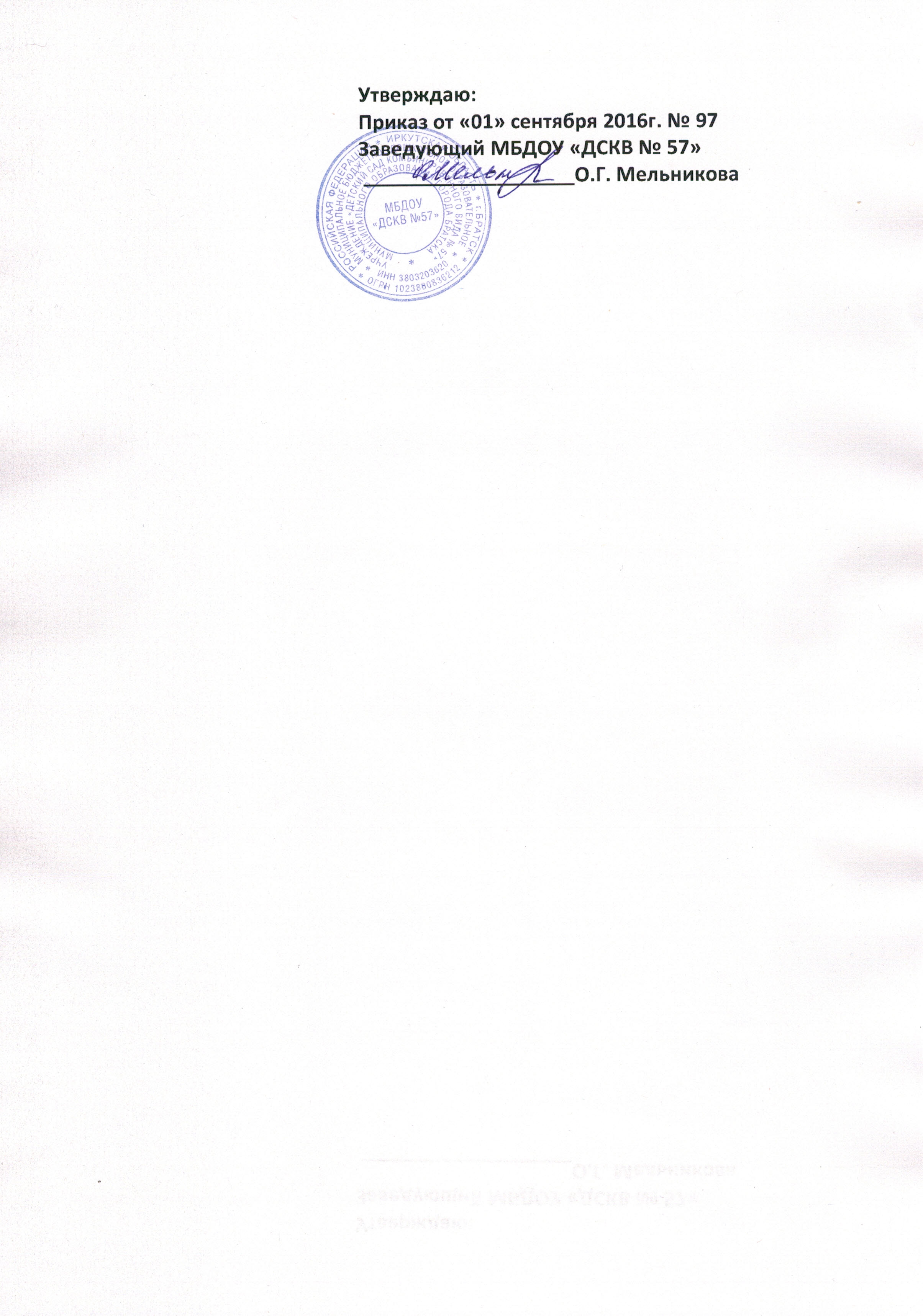 Возрастная группаВозрастная группаДень неделиДень неделиДень неделиДень неделиДень неделиДень неделиДень неделиДень неделиДень неделиДень неделиДень неделиДень неделиДень неделиДень неделиДень неделиДень неделиДень неделиДень неделиДень неделиДень неделиДень неделиДень неделиДень неделиДень неделиДень неделиВозрастная группаВозрастная группапонедельникпонедельникпонедельникпонедельникпонедельниквторниквторниквторниквторниквторниксредасредасредасредасредасредачетвергчетвергчетвергчетвергпятницапятницапятницапятницапятницаОбъём недельной образовательной нагрузки-10 занятий продолжительностью  не боле 8-10 минут. Перерыв между занятиями 10минутОбъём недельной образовательной нагрузки-10 занятий продолжительностью  не боле 8-10 минут. Перерыв между занятиями 10минутОбъём недельной образовательной нагрузки-10 занятий продолжительностью  не боле 8-10 минут. Перерыв между занятиями 10минутОбъём недельной образовательной нагрузки-10 занятий продолжительностью  не боле 8-10 минут. Перерыв между занятиями 10минутОбъём недельной образовательной нагрузки-10 занятий продолжительностью  не боле 8-10 минут. Перерыв между занятиями 10минутОбъём недельной образовательной нагрузки-10 занятий продолжительностью  не боле 8-10 минут. Перерыв между занятиями 10минутОбъём недельной образовательной нагрузки-10 занятий продолжительностью  не боле 8-10 минут. Перерыв между занятиями 10минутОбъём недельной образовательной нагрузки-10 занятий продолжительностью  не боле 8-10 минут. Перерыв между занятиями 10минутОбъём недельной образовательной нагрузки-10 занятий продолжительностью  не боле 8-10 минут. Перерыв между занятиями 10минутОбъём недельной образовательной нагрузки-10 занятий продолжительностью  не боле 8-10 минут. Перерыв между занятиями 10минутОбъём недельной образовательной нагрузки-10 занятий продолжительностью  не боле 8-10 минут. Перерыв между занятиями 10минутОбъём недельной образовательной нагрузки-10 занятий продолжительностью  не боле 8-10 минут. Перерыв между занятиями 10минутОбъём недельной образовательной нагрузки-10 занятий продолжительностью  не боле 8-10 минут. Перерыв между занятиями 10минутОбъём недельной образовательной нагрузки-10 занятий продолжительностью  не боле 8-10 минут. Перерыв между занятиями 10минутОбъём недельной образовательной нагрузки-10 занятий продолжительностью  не боле 8-10 минут. Перерыв между занятиями 10минутОбъём недельной образовательной нагрузки-10 занятий продолжительностью  не боле 8-10 минут. Перерыв между занятиями 10минутОбъём недельной образовательной нагрузки-10 занятий продолжительностью  не боле 8-10 минут. Перерыв между занятиями 10минутОбъём недельной образовательной нагрузки-10 занятий продолжительностью  не боле 8-10 минут. Перерыв между занятиями 10минутОбъём недельной образовательной нагрузки-10 занятий продолжительностью  не боле 8-10 минут. Перерыв между занятиями 10минутОбъём недельной образовательной нагрузки-10 занятий продолжительностью  не боле 8-10 минут. Перерыв между занятиями 10минутОбъём недельной образовательной нагрузки-10 занятий продолжительностью  не боле 8-10 минут. Перерыв между занятиями 10минутОбъём недельной образовательной нагрузки-10 занятий продолжительностью  не боле 8-10 минут. Перерыв между занятиями 10минутОбъём недельной образовательной нагрузки-10 занятий продолжительностью  не боле 8-10 минут. Перерыв между занятиями 10минутОбъём недельной образовательной нагрузки-10 занятий продолжительностью  не боле 8-10 минут. Перерыв между занятиями 10минутОбъём недельной образовательной нагрузки-10 занятий продолжительностью  не боле 8-10 минут. Перерыв между занятиями 10минутОбъём недельной образовательной нагрузки-10 занятий продолжительностью  не боле 8-10 минут. Перерыв между занятиями 10минутОбъём недельной образовательной нагрузки-10 занятий продолжительностью  не боле 8-10 минут. Перерыв между занятиями 10минутГруппа раннего возраста (2-3 года)«Чебурашка»Воспитатели: Саечникова Л.Д.Калужских Н. А.Группа раннего возраста (2-3 года)«Чебурашка»Воспитатели: Саечникова Л.Д.Калужских Н. А.деятельностьдеятельностьдеятельностьвремявремядеятельностьдеятельностьдеятельностьвремявремядеятельностьдеятельностьдеятельностьдеятельностьвремявремядеятельностьдеятельностьвремявремядеятельностьдеятельностьвремявремявремяГруппа раннего возраста (2-3 года)«Чебурашка»Воспитатели: Саечникова Л.Д.Калужских Н. А.Группа раннего возраста (2-3 года)«Чебурашка»Воспитатели: Саечникова Л.Д.Калужских Н. А.МузыкальнаяМузыкальнаяМузыкальная9.00-9.109.00-9.10Коммуникативная(развитие речи)Коммуникативная(развитие речи)Коммуникативная(развитие речи)9.00-9.109.00-9.10Познавательная(сенсорное/конструирование)Познавательная(сенсорное/конструирование)Познавательная(сенсорное/конструирование)Познавательная(сенсорное/конструирование)9.00-9.109.00-9.10МузыкальнаяМузыкальная9.00-9.109.00-9.10Двигательная (проводится в группе педагогом)Двигательная (проводится в группе педагогом)9.00-9.109.00-9.109.00-9.10Группа раннего возраста (2-3 года)«Чебурашка»Воспитатели: Саечникова Л.Д.Калужских Н. А.Группа раннего возраста (2-3 года)«Чебурашка»Воспитатели: Саечникова Л.Д.Калужских Н. А.Познавательная (ознакомление с окружающим миром)Познавательная (ознакомление с окружающим миром)Познавательная (ознакомление с окружающим миром)9.20-9.309.20-9.30Изобразительная(лепка)Изобразительная(лепка)Изобразительная(лепка)9.20-9.309.20-9.30Двигательная (проводится в группе педагогом)Двигательная (проводится в группе педагогом)Двигательная (проводится в группе педагогом)Двигательная (проводится в группе педагогом)9.20-9.309.20-9.30Коммуникативная(приобщение к худ. литературе)Коммуникативная(приобщение к худ. литературе)9.20-9.309.20-9.30Изобразительная(рисование)Изобразительная(рисование)9.20-9.309.20-9.309.20-9.30Возрастная группаВозрастная группаДень неделиДень неделиДень неделиДень неделиДень неделиДень неделиДень неделиДень неделиДень неделиДень неделиДень неделиДень неделиДень неделиДень неделиДень неделиДень неделиДень неделиДень неделиДень неделиДень неделиДень неделиДень неделиДень неделиДень неделиДень неделиВозрастная группаВозрастная группапонедельникпонедельникпонедельникпонедельникпонедельниквторниквторниквторниквторниквторниксредасредасредасредасредасредачетвергчетвергчетвергчетвергпятницапятницапятницапятницапятницаОбъём недельной образовательной нагрузки-11 занятий в форме образовательных ситуаций, продолжительностью  не боле 15 минут. Перерыв между занятиями 10минутОбъём недельной образовательной нагрузки-11 занятий в форме образовательных ситуаций, продолжительностью  не боле 15 минут. Перерыв между занятиями 10минутОбъём недельной образовательной нагрузки-11 занятий в форме образовательных ситуаций, продолжительностью  не боле 15 минут. Перерыв между занятиями 10минутОбъём недельной образовательной нагрузки-11 занятий в форме образовательных ситуаций, продолжительностью  не боле 15 минут. Перерыв между занятиями 10минутОбъём недельной образовательной нагрузки-11 занятий в форме образовательных ситуаций, продолжительностью  не боле 15 минут. Перерыв между занятиями 10минутОбъём недельной образовательной нагрузки-11 занятий в форме образовательных ситуаций, продолжительностью  не боле 15 минут. Перерыв между занятиями 10минутОбъём недельной образовательной нагрузки-11 занятий в форме образовательных ситуаций, продолжительностью  не боле 15 минут. Перерыв между занятиями 10минутОбъём недельной образовательной нагрузки-11 занятий в форме образовательных ситуаций, продолжительностью  не боле 15 минут. Перерыв между занятиями 10минутОбъём недельной образовательной нагрузки-11 занятий в форме образовательных ситуаций, продолжительностью  не боле 15 минут. Перерыв между занятиями 10минутОбъём недельной образовательной нагрузки-11 занятий в форме образовательных ситуаций, продолжительностью  не боле 15 минут. Перерыв между занятиями 10минутОбъём недельной образовательной нагрузки-11 занятий в форме образовательных ситуаций, продолжительностью  не боле 15 минут. Перерыв между занятиями 10минутОбъём недельной образовательной нагрузки-11 занятий в форме образовательных ситуаций, продолжительностью  не боле 15 минут. Перерыв между занятиями 10минутОбъём недельной образовательной нагрузки-11 занятий в форме образовательных ситуаций, продолжительностью  не боле 15 минут. Перерыв между занятиями 10минутОбъём недельной образовательной нагрузки-11 занятий в форме образовательных ситуаций, продолжительностью  не боле 15 минут. Перерыв между занятиями 10минутОбъём недельной образовательной нагрузки-11 занятий в форме образовательных ситуаций, продолжительностью  не боле 15 минут. Перерыв между занятиями 10минутОбъём недельной образовательной нагрузки-11 занятий в форме образовательных ситуаций, продолжительностью  не боле 15 минут. Перерыв между занятиями 10минутОбъём недельной образовательной нагрузки-11 занятий в форме образовательных ситуаций, продолжительностью  не боле 15 минут. Перерыв между занятиями 10минутОбъём недельной образовательной нагрузки-11 занятий в форме образовательных ситуаций, продолжительностью  не боле 15 минут. Перерыв между занятиями 10минутОбъём недельной образовательной нагрузки-11 занятий в форме образовательных ситуаций, продолжительностью  не боле 15 минут. Перерыв между занятиями 10минутОбъём недельной образовательной нагрузки-11 занятий в форме образовательных ситуаций, продолжительностью  не боле 15 минут. Перерыв между занятиями 10минутОбъём недельной образовательной нагрузки-11 занятий в форме образовательных ситуаций, продолжительностью  не боле 15 минут. Перерыв между занятиями 10минутОбъём недельной образовательной нагрузки-11 занятий в форме образовательных ситуаций, продолжительностью  не боле 15 минут. Перерыв между занятиями 10минутОбъём недельной образовательной нагрузки-11 занятий в форме образовательных ситуаций, продолжительностью  не боле 15 минут. Перерыв между занятиями 10минутОбъём недельной образовательной нагрузки-11 занятий в форме образовательных ситуаций, продолжительностью  не боле 15 минут. Перерыв между занятиями 10минутОбъём недельной образовательной нагрузки-11 занятий в форме образовательных ситуаций, продолжительностью  не боле 15 минут. Перерыв между занятиями 10минутОбъём недельной образовательной нагрузки-11 занятий в форме образовательных ситуаций, продолжительностью  не боле 15 минут. Перерыв между занятиями 10минутОбъём недельной образовательной нагрузки-11 занятий в форме образовательных ситуаций, продолжительностью  не боле 15 минут. Перерыв между занятиями 10минутМладшая группа (3-4 года)«Звездочки»Воспитатели: Кондратенко Л.В.Павлова Н.С.Младшая группа (3-4 года)«Звездочки»Воспитатели: Кондратенко Л.В.Павлова Н.С.деятельностьдеятельностьдеятельностьвремявремядеятельностьдеятельностьдеятельностьвремявремядеятельностьдеятельностьдеятельностьдеятельностьвремявремядеятельностьдеятельностьвремявремядеятельностьдеятельностьвремявремявремяМладшая группа (3-4 года)«Звездочки»Воспитатели: Кондратенко Л.В.Павлова Н.С.Младшая группа (3-4 года)«Звездочки»Воспитатели: Кондратенко Л.В.Павлова Н.С.Двигательная Двигательная Двигательная 9.00-9.159.00-9.15Музыкальная  Музыкальная  Музыкальная  9.00-9.159.00-9.15Двигательная Двигательная Двигательная Двигательная 9.00-9.159.00-9.15Познавательная(развитие представлений об окружающем)Познавательная(развитие представлений об окружающем)9.00-9.159.00-9.15Коммуникативная(ознакомление детей с художественной литературой, развитие речи)Коммуникативная(ознакомление детей с художественной литературой, развитие речи)9.00-9.159.00-9.159.00-9.15Младшая группа (3-4 года)«Звездочки»Воспитатели: Кондратенко Л.В.Павлова Н.С.Младшая группа (3-4 года)«Звездочки»Воспитатели: Кондратенко Л.В.Павлова Н.С.Познавательная(сенсорное/конструирование)Познавательная(сенсорное/конструирование)Познавательная(сенсорное/конструирование)9.25-9.409.25-9.40Изобразительная(лепка/аппликация) Изобразительная(лепка/аппликация) Изобразительная(лепка/аппликация) 9.25-9.409.25-9.40Коммуникативная(развитие речи, введение в грамоту)Коммуникативная(развитие речи, введение в грамоту)Коммуникативная(развитие речи, введение в грамоту)Коммуникативная(развитие речи, введение в грамоту)9.25-9.409.25-9.40МузыкальнаяМузыкальная9.25-9.409.25-9.40Изобразительная(рисование)Изобразительная(рисование)9.25-9.409.25-9.409.25-9.40Младшая группа (3-4 года)«Звездочки»Воспитатели: Кондратенко Л.В.Павлова Н.С.Младшая группа (3-4 года)«Звездочки»Воспитатели: Кондратенко Л.В.Павлова Н.С.Познавательная(сенсорное/конструирование)Познавательная(сенсорное/конструирование)Познавательная(сенсорное/конструирование)9.25-9.409.25-9.40Изобразительная(лепка/аппликация) Изобразительная(лепка/аппликация) Изобразительная(лепка/аппликация) 9.25-9.409.25-9.40Коммуникативная(развитие речи, введение в грамоту)Коммуникативная(развитие речи, введение в грамоту)Коммуникативная(развитие речи, введение в грамоту)Коммуникативная(развитие речи, введение в грамоту)9.25-9.409.25-9.40МузыкальнаяМузыкальная9.25-9.409.25-9.40Двигательная (на прогулке)Двигательная (на прогулке)Двигательная (на прогулке)Двигательная (на прогулке)Двигательная (на прогулке)Возрастная группаДень неделиДень неделиДень неделиДень неделиДень неделиДень неделиДень неделиДень неделиДень неделиДень неделиДень неделиДень неделиДень неделиДень неделиДень неделиДень неделиДень неделиДень неделиДень неделиДень неделиДень неделиДень неделиДень неделиДень неделиДень неделиДень неделиВозрастная группапонедельникпонедельникпонедельникпонедельникпонедельниквторниквторниквторниквторниквторниксредасредасредасредасредасредачетвергчетвергчетвергчетвергпятницапятницапятницапятницапятницапятницаОбъём недельной образовательной нагрузки-11 занятий в форме образовательных ситуаций, продолжительностью  не боле 20 минут. Перерыв между занятиями 10минутОбъём недельной образовательной нагрузки-11 занятий в форме образовательных ситуаций, продолжительностью  не боле 20 минут. Перерыв между занятиями 10минутОбъём недельной образовательной нагрузки-11 занятий в форме образовательных ситуаций, продолжительностью  не боле 20 минут. Перерыв между занятиями 10минутОбъём недельной образовательной нагрузки-11 занятий в форме образовательных ситуаций, продолжительностью  не боле 20 минут. Перерыв между занятиями 10минутОбъём недельной образовательной нагрузки-11 занятий в форме образовательных ситуаций, продолжительностью  не боле 20 минут. Перерыв между занятиями 10минутОбъём недельной образовательной нагрузки-11 занятий в форме образовательных ситуаций, продолжительностью  не боле 20 минут. Перерыв между занятиями 10минутОбъём недельной образовательной нагрузки-11 занятий в форме образовательных ситуаций, продолжительностью  не боле 20 минут. Перерыв между занятиями 10минутОбъём недельной образовательной нагрузки-11 занятий в форме образовательных ситуаций, продолжительностью  не боле 20 минут. Перерыв между занятиями 10минутОбъём недельной образовательной нагрузки-11 занятий в форме образовательных ситуаций, продолжительностью  не боле 20 минут. Перерыв между занятиями 10минутОбъём недельной образовательной нагрузки-11 занятий в форме образовательных ситуаций, продолжительностью  не боле 20 минут. Перерыв между занятиями 10минутОбъём недельной образовательной нагрузки-11 занятий в форме образовательных ситуаций, продолжительностью  не боле 20 минут. Перерыв между занятиями 10минутОбъём недельной образовательной нагрузки-11 занятий в форме образовательных ситуаций, продолжительностью  не боле 20 минут. Перерыв между занятиями 10минутОбъём недельной образовательной нагрузки-11 занятий в форме образовательных ситуаций, продолжительностью  не боле 20 минут. Перерыв между занятиями 10минутОбъём недельной образовательной нагрузки-11 занятий в форме образовательных ситуаций, продолжительностью  не боле 20 минут. Перерыв между занятиями 10минутОбъём недельной образовательной нагрузки-11 занятий в форме образовательных ситуаций, продолжительностью  не боле 20 минут. Перерыв между занятиями 10минутОбъём недельной образовательной нагрузки-11 занятий в форме образовательных ситуаций, продолжительностью  не боле 20 минут. Перерыв между занятиями 10минутОбъём недельной образовательной нагрузки-11 занятий в форме образовательных ситуаций, продолжительностью  не боле 20 минут. Перерыв между занятиями 10минутОбъём недельной образовательной нагрузки-11 занятий в форме образовательных ситуаций, продолжительностью  не боле 20 минут. Перерыв между занятиями 10минутОбъём недельной образовательной нагрузки-11 занятий в форме образовательных ситуаций, продолжительностью  не боле 20 минут. Перерыв между занятиями 10минутОбъём недельной образовательной нагрузки-11 занятий в форме образовательных ситуаций, продолжительностью  не боле 20 минут. Перерыв между занятиями 10минутОбъём недельной образовательной нагрузки-11 занятий в форме образовательных ситуаций, продолжительностью  не боле 20 минут. Перерыв между занятиями 10минутОбъём недельной образовательной нагрузки-11 занятий в форме образовательных ситуаций, продолжительностью  не боле 20 минут. Перерыв между занятиями 10минутОбъём недельной образовательной нагрузки-11 занятий в форме образовательных ситуаций, продолжительностью  не боле 20 минут. Перерыв между занятиями 10минутОбъём недельной образовательной нагрузки-11 занятий в форме образовательных ситуаций, продолжительностью  не боле 20 минут. Перерыв между занятиями 10минутОбъём недельной образовательной нагрузки-11 занятий в форме образовательных ситуаций, продолжительностью  не боле 20 минут. Перерыв между занятиями 10минутОбъём недельной образовательной нагрузки-11 занятий в форме образовательных ситуаций, продолжительностью  не боле 20 минут. Перерыв между занятиями 10минутОбъём недельной образовательной нагрузки-11 занятий в форме образовательных ситуаций, продолжительностью  не боле 20 минут. Перерыв между занятиями 10минутСредняя группа«Лучики»Воспитатели:Горшкова Л.А.Капурова Ю.А.деятельностьдеятельностьдеятельностьвремявремядеятельностьдеятельностьдеятельностьвремявремядеятельностьдеятельностьдеятельностьдеятельностьвремявремядеятельностьдеятельностьвремявремядеятельностьдеятельностьдеятельностьдеятельностьдеятельностьвремяСредняя группа«Лучики»Воспитатели:Горшкова Л.А.Капурова Ю.А.Познавательная (ориентировка в пространстве/конструирование)Познавательная (ориентировка в пространстве/конструирование)Познавательная (ориентировка в пространстве/конструирование)9.00-9.209.00-9.20ДвигательнаяДвигательнаяДвигательная9.00-9.209.00-9.20Музыкальная Музыкальная Музыкальная Музыкальная 9.00-9.209.00-9.20Познавательная(основы грамоты)Познавательная(основы грамоты)9.00-9.209.00-9.20Коммуникативная(ознакомление с художественной литературой и развитие речи)Коммуникативная(ознакомление с художественной литературой и развитие речи)Коммуникативная(ознакомление с художественной литературой и развитие речи)Коммуникативная(ознакомление с художественной литературой и развитие речи)Коммуникативная(ознакомление с художественной литературой и развитие речи)9.00-9.20Средняя группа«Лучики»Воспитатели:Горшкова Л.А.Капурова Ю.А.МузыкальнаяМузыкальнаяМузыкальная9.30-9.509.30-9.50ДвигательнаяДвигательнаяДвигательная9.00-9.209.00-9.20Музыкальная Музыкальная Музыкальная Музыкальная 9.00-9.209.00-9.20Познавательная(основы грамоты)Познавательная(основы грамоты)9.00-9.209.00-9.20Изобразительная(аппликация/лепка)Изобразительная(аппликация/лепка)Изобразительная(аппликация/лепка)Изобразительная(аппликация/лепка)Изобразительная(аппликация/лепка)9.30-9.50Средняя группа«Лучики»Воспитатели:Горшкова Л.А.Капурова Ю.А.Познавательная (развитие экологических представлений)Познавательная (развитие экологических представлений)Познавательная (развитие экологических представлений)9.30-9.509.30-9.50Познавательная(ФЭМП)Познавательная(ФЭМП)Познавательная(ФЭМП)Познавательная(ФЭМП)9.30-9.509.30-9.50ДвигательнаяДвигательная9.30-9.509.30-9.50Двигательная(на прогулке)Двигательная(на прогулке)Двигательная(на прогулке)Двигательная(на прогулке)Двигательная(на прогулке)Двигательная(на прогулке)Возрастная группаДень неделиДень неделиДень неделиДень неделиДень неделиДень неделиДень неделиДень неделиДень неделиДень неделиДень неделиДень неделиДень неделиДень неделиДень неделиДень неделиДень неделиДень неделиДень неделиДень неделиДень неделиДень неделиДень неделиДень неделиДень неделиДень неделиВозрастная группапонедельникпонедельникпонедельникпонедельникпонедельниквторниквторниквторниквторниквторниксредасредасредасредасредасредачетвергчетвергчетвергчетвергпятницапятницапятницапятницапятницапятницаОбъём недельной образовательной нагрузки-15 занятий в форме образовательных ситуаций, продолжительностью 20 и 25 минут. Перерыв между занятиями 10минутОбъём недельной образовательной нагрузки-15 занятий в форме образовательных ситуаций, продолжительностью 20 и 25 минут. Перерыв между занятиями 10минутОбъём недельной образовательной нагрузки-15 занятий в форме образовательных ситуаций, продолжительностью 20 и 25 минут. Перерыв между занятиями 10минутОбъём недельной образовательной нагрузки-15 занятий в форме образовательных ситуаций, продолжительностью 20 и 25 минут. Перерыв между занятиями 10минутОбъём недельной образовательной нагрузки-15 занятий в форме образовательных ситуаций, продолжительностью 20 и 25 минут. Перерыв между занятиями 10минутОбъём недельной образовательной нагрузки-15 занятий в форме образовательных ситуаций, продолжительностью 20 и 25 минут. Перерыв между занятиями 10минутОбъём недельной образовательной нагрузки-15 занятий в форме образовательных ситуаций, продолжительностью 20 и 25 минут. Перерыв между занятиями 10минутОбъём недельной образовательной нагрузки-15 занятий в форме образовательных ситуаций, продолжительностью 20 и 25 минут. Перерыв между занятиями 10минутОбъём недельной образовательной нагрузки-15 занятий в форме образовательных ситуаций, продолжительностью 20 и 25 минут. Перерыв между занятиями 10минутОбъём недельной образовательной нагрузки-15 занятий в форме образовательных ситуаций, продолжительностью 20 и 25 минут. Перерыв между занятиями 10минутОбъём недельной образовательной нагрузки-15 занятий в форме образовательных ситуаций, продолжительностью 20 и 25 минут. Перерыв между занятиями 10минутОбъём недельной образовательной нагрузки-15 занятий в форме образовательных ситуаций, продолжительностью 20 и 25 минут. Перерыв между занятиями 10минутОбъём недельной образовательной нагрузки-15 занятий в форме образовательных ситуаций, продолжительностью 20 и 25 минут. Перерыв между занятиями 10минутОбъём недельной образовательной нагрузки-15 занятий в форме образовательных ситуаций, продолжительностью 20 и 25 минут. Перерыв между занятиями 10минутОбъём недельной образовательной нагрузки-15 занятий в форме образовательных ситуаций, продолжительностью 20 и 25 минут. Перерыв между занятиями 10минутОбъём недельной образовательной нагрузки-15 занятий в форме образовательных ситуаций, продолжительностью 20 и 25 минут. Перерыв между занятиями 10минутОбъём недельной образовательной нагрузки-15 занятий в форме образовательных ситуаций, продолжительностью 20 и 25 минут. Перерыв между занятиями 10минутОбъём недельной образовательной нагрузки-15 занятий в форме образовательных ситуаций, продолжительностью 20 и 25 минут. Перерыв между занятиями 10минутОбъём недельной образовательной нагрузки-15 занятий в форме образовательных ситуаций, продолжительностью 20 и 25 минут. Перерыв между занятиями 10минутОбъём недельной образовательной нагрузки-15 занятий в форме образовательных ситуаций, продолжительностью 20 и 25 минут. Перерыв между занятиями 10минутОбъём недельной образовательной нагрузки-15 занятий в форме образовательных ситуаций, продолжительностью 20 и 25 минут. Перерыв между занятиями 10минутОбъём недельной образовательной нагрузки-15 занятий в форме образовательных ситуаций, продолжительностью 20 и 25 минут. Перерыв между занятиями 10минутОбъём недельной образовательной нагрузки-15 занятий в форме образовательных ситуаций, продолжительностью 20 и 25 минут. Перерыв между занятиями 10минутОбъём недельной образовательной нагрузки-15 занятий в форме образовательных ситуаций, продолжительностью 20 и 25 минут. Перерыв между занятиями 10минутОбъём недельной образовательной нагрузки-15 занятий в форме образовательных ситуаций, продолжительностью 20 и 25 минут. Перерыв между занятиями 10минутОбъём недельной образовательной нагрузки-15 занятий в форме образовательных ситуаций, продолжительностью 20 и 25 минут. Перерыв между занятиями 10минутОбъём недельной образовательной нагрузки-15 занятий в форме образовательных ситуаций, продолжительностью 20 и 25 минут. Перерыв между занятиями 10минутСтаршая группаВоспитатели:Литвинец Г.В.Кащеева Л.В.деятельностьдеятельностьвремявремявремядеятельностьдеятельностьвремявремявремядеятельностьдеятельностьвремявремявремявремядеятельностьдеятельностьдеятельностьвремявремявремядеятельностьдеятельностьдеятельностьвремяСтаршая группаВоспитатели:Литвинец Г.В.Кащеева Л.В.Познавательная(развитие логического мышления)Познавательная(развитие логического мышления)9.00-9.209.00-9.209.00-9.20Познавательная(развитие экологических представлений)Познавательная(развитие экологических представлений)9.00-9.209.00-9.209.00-9.20Познавательная(ФЭМП)Познавательная(ФЭМП)9.00-9.209.00-9.209.00-9.209.00-9.20Познавательная(основы грамоты)Познавательная(основы грамоты)Познавательная(основы грамоты)9.00-9.209.00-9.209.00-9.20Познавательная(ориентировка в пространстве)Познавательная(ориентировка в пространстве)Познавательная(ориентировка в пространстве)9.00-9.20Старшая группаВоспитатели:Литвинец Г.В.Кащеева Л.В.Двигательная Двигательная 9.30-9.559.30-9.559.30-9.55Музыкальная Музыкальная 9.30-9.559.30-9.559.30-9.55Двигательная Двигательная 9.30-9.559.30-9.559.30-9.559.30-9.55Музыкальная Музыкальная Музыкальная 9.45-10.109.45-10.109.45-10.10Коммуникативная (ознакомлениес художественной литературой и развитие речи)Коммуникативная (ознакомлениес художественной литературой и развитие речи)Коммуникативная (ознакомлениес художественной литературой и развитие речи)9.30-9.55Старшая группаВоспитатели:Литвинец Г.В.Кащеева Л.В.Изобразительная(рисование)Изобразительная(рисование)15. 40-16.0515. 40-16.0515. 40-16.05Познавательная(конструирование)Познавательная(конструирование)15. 40-16.0515. 40-16.0515. 40-16.05Коммуникативная (ознакомлениес художественной литературой)Коммуникативная (ознакомлениес художественной литературой)15. 40-16.0515. 40-16.0515. 40-16.0515. 40-16.05Изобразительная(аппликация/лепка)Изобразительная(аппликация/лепка)Изобразительная(аппликация/лепка)15. 40-16.0515. 40-16.0515. 40-16.05Двигательная (на прогулке)Двигательная (на прогулке)Двигательная (на прогулке)Двигательная (на прогулке)Возрастная группаДень неделиДень неделиДень неделиДень неделиДень неделиДень неделиДень неделиДень неделиДень неделиДень неделиДень неделиДень неделиДень неделиДень неделиДень неделиДень неделиДень неделиДень неделиДень неделиДень неделиДень неделиДень неделиДень неделиДень неделиДень неделиДень неделиДень неделиВозрастная группапонедельникпонедельникпонедельникпонедельникпонедельниквторниквторниквторниквторниквторниксредасредасредасредасредасредачетвергчетвергчетвергчетвергпятницапятницапятницапятницапятницапятницапятницаОбъём недельной образовательной нагрузки-17 занятий в форме образовательных ситуаций, продолжительностью 30 минут. Перерыв между занятиями 10минутОбъём недельной образовательной нагрузки-17 занятий в форме образовательных ситуаций, продолжительностью 30 минут. Перерыв между занятиями 10минутОбъём недельной образовательной нагрузки-17 занятий в форме образовательных ситуаций, продолжительностью 30 минут. Перерыв между занятиями 10минутОбъём недельной образовательной нагрузки-17 занятий в форме образовательных ситуаций, продолжительностью 30 минут. Перерыв между занятиями 10минутОбъём недельной образовательной нагрузки-17 занятий в форме образовательных ситуаций, продолжительностью 30 минут. Перерыв между занятиями 10минутОбъём недельной образовательной нагрузки-17 занятий в форме образовательных ситуаций, продолжительностью 30 минут. Перерыв между занятиями 10минутОбъём недельной образовательной нагрузки-17 занятий в форме образовательных ситуаций, продолжительностью 30 минут. Перерыв между занятиями 10минутОбъём недельной образовательной нагрузки-17 занятий в форме образовательных ситуаций, продолжительностью 30 минут. Перерыв между занятиями 10минутОбъём недельной образовательной нагрузки-17 занятий в форме образовательных ситуаций, продолжительностью 30 минут. Перерыв между занятиями 10минутОбъём недельной образовательной нагрузки-17 занятий в форме образовательных ситуаций, продолжительностью 30 минут. Перерыв между занятиями 10минутОбъём недельной образовательной нагрузки-17 занятий в форме образовательных ситуаций, продолжительностью 30 минут. Перерыв между занятиями 10минутОбъём недельной образовательной нагрузки-17 занятий в форме образовательных ситуаций, продолжительностью 30 минут. Перерыв между занятиями 10минутОбъём недельной образовательной нагрузки-17 занятий в форме образовательных ситуаций, продолжительностью 30 минут. Перерыв между занятиями 10минутОбъём недельной образовательной нагрузки-17 занятий в форме образовательных ситуаций, продолжительностью 30 минут. Перерыв между занятиями 10минутОбъём недельной образовательной нагрузки-17 занятий в форме образовательных ситуаций, продолжительностью 30 минут. Перерыв между занятиями 10минутОбъём недельной образовательной нагрузки-17 занятий в форме образовательных ситуаций, продолжительностью 30 минут. Перерыв между занятиями 10минутОбъём недельной образовательной нагрузки-17 занятий в форме образовательных ситуаций, продолжительностью 30 минут. Перерыв между занятиями 10минутОбъём недельной образовательной нагрузки-17 занятий в форме образовательных ситуаций, продолжительностью 30 минут. Перерыв между занятиями 10минутОбъём недельной образовательной нагрузки-17 занятий в форме образовательных ситуаций, продолжительностью 30 минут. Перерыв между занятиями 10минутОбъём недельной образовательной нагрузки-17 занятий в форме образовательных ситуаций, продолжительностью 30 минут. Перерыв между занятиями 10минутОбъём недельной образовательной нагрузки-17 занятий в форме образовательных ситуаций, продолжительностью 30 минут. Перерыв между занятиями 10минутОбъём недельной образовательной нагрузки-17 занятий в форме образовательных ситуаций, продолжительностью 30 минут. Перерыв между занятиями 10минутОбъём недельной образовательной нагрузки-17 занятий в форме образовательных ситуаций, продолжительностью 30 минут. Перерыв между занятиями 10минутОбъём недельной образовательной нагрузки-17 занятий в форме образовательных ситуаций, продолжительностью 30 минут. Перерыв между занятиями 10минутОбъём недельной образовательной нагрузки-17 занятий в форме образовательных ситуаций, продолжительностью 30 минут. Перерыв между занятиями 10минутОбъём недельной образовательной нагрузки-17 занятий в форме образовательных ситуаций, продолжительностью 30 минут. Перерыв между занятиями 10минутОбъём недельной образовательной нагрузки-17 занятий в форме образовательных ситуаций, продолжительностью 30 минут. Перерыв между занятиями 10минутОбъём недельной образовательной нагрузки-17 занятий в форме образовательных ситуаций, продолжительностью 30 минут. Перерыв между занятиями 10минутПодготовительная к школе  группа«Солнышко»Воспитатель: Гордеева Н.А.деятельностьдеятельностьвремявремявремядеятельностьдеятельностьвремявремявремядеятельностьдеятельностьдеятельностьвремявремявремядеятельностьдеятельностьвремявремядеятельностьдеятельностьдеятельностьдеятельностьвремявремявремяПодготовительная к школе  группа«Солнышко»Воспитатель: Гордеева Н.А.Познавательная(ФЭМП)Познавательная(ФЭМП)9.00-9.309.00-9.309.00-9.30Коммуникативная(основы грамоты)Коммуникативная(основы грамоты)9.00-9.309.00-9.309.00-9.30Познавательная(ФЭМП)Познавательная(ФЭМП)Познавательная(ФЭМП)9.00-9.309.00-9.309.00-9.30Коммуникативная(основы грамоты)Коммуникативная(основы грамоты)9.00-9.309.00-9.30Познавательная(логика)Познавательная(логика)Познавательная(логика)Познавательная(логика)9.00-9.309.00-9.309.00-9.30Подготовительная к школе  группа«Солнышко»Воспитатель: Гордеева Н.А.Познавательная (развитие экологических представлений)Познавательная (развитие экологических представлений)9.40-10.109.40-10.109.40-10.10Познавательная(ориентировка в пространстве)Познавательная(ориентировка в пространстве)9.40-10.109.40-10.109.40-10.10МузыкальнаяМузыкальнаяМузыкальная9.40-10.109.40-10.109.40-10.10Изобразительная(рисование/лепка)Изобразительная(рисование/лепка)9.40-10.109.40-10.10Познавательная (конструирование)Познавательная (конструирование)Познавательная (конструирование)Познавательная (конструирование)9.40-10.10.9.40-10.10.9.40-10.10.Подготовительная к школе  группа«Солнышко»Воспитатель: Гордеева Н.А.МузыкальнаяМузыкальная10.20-10.5010.20-10.5010.20-10.50ДвигательнаяДвигательная10.20-10.5010.20-10.5010.20-10.50Коммуникативная(ознакомлениес художественной литературой и развитие речи)Коммуникативная(ознакомлениес художественной литературой и развитие речи)Коммуникативная(ознакомлениес художественной литературой и развитие речи)10.20-10.5010.20-10.5010.20-10.50ДвигательнаяДвигательная10.20-10.5010.20-10.50Познавательная (конструирование)Познавательная (конструирование)Познавательная (конструирование)Познавательная (конструирование)9.40-10.10.9.40-10.10.9.40-10.10.Подготовительная к школе  группа«Солнышко»Воспитатель: Гордеева Н.А.Изобразительная(рисование)Изобразительная(рисование)15. 40-16.1015. 40-16.1015. 40-16.10Познавательная (конструирование)Познавательная (конструирование)15. 40-16.1015. 40-16.1015. 40-16.10Коммуникативная(ознакомлениес художественной литературой и развитие речи)Коммуникативная(ознакомлениес художественной литературой и развитие речи)Коммуникативная(ознакомлениес художественной литературой и развитие речи)10.20-10.5010.20-10.5010.20-10.50ДвигательнаяДвигательная10.20-10.5010.20-10.50Двигательная(на прогулке)Двигательная(на прогулке)Двигательная(на прогулке)Двигательная(на прогулке)Двигательная(на прогулке)Двигательная(на прогулке)Двигательная(на прогулке)Возрастная группаВозрастная группаВозрастная группаДень неделиДень неделиДень неделиДень неделиДень неделиДень неделиДень неделиДень неделиДень неделиДень неделиДень неделиДень неделиДень неделиДень неделиДень неделиДень неделиДень неделиДень неделиДень неделиДень неделиДень неделиДень неделиДень неделиДень неделиДень неделиДень неделиДень неделиДень неделиДень неделиДень неделиДень неделиДень неделиДень неделиДень неделиДень неделиДень неделиВозрастная группаВозрастная группаВозрастная группапонедельникпонедельникпонедельникпонедельниквторниквторниквторниквторниквторниквторниквторниквторниксредасредасредасредасредасредасредасредасредасредачетвергчетвергчетвергчетвергчетвергчетвергчетвергчетвергчетвергпятницапятницапятницапятницапятницаОбъём недельной образовательной нагрузки-10 занятий продолжительностью  не боле 8-10 минут. Перерыв между занятиями 10минутОбъём недельной образовательной нагрузки-10 занятий продолжительностью  не боле 8-10 минут. Перерыв между занятиями 10минутОбъём недельной образовательной нагрузки-10 занятий продолжительностью  не боле 8-10 минут. Перерыв между занятиями 10минутОбъём недельной образовательной нагрузки-10 занятий продолжительностью  не боле 8-10 минут. Перерыв между занятиями 10минутОбъём недельной образовательной нагрузки-10 занятий продолжительностью  не боле 8-10 минут. Перерыв между занятиями 10минутОбъём недельной образовательной нагрузки-10 занятий продолжительностью  не боле 8-10 минут. Перерыв между занятиями 10минутОбъём недельной образовательной нагрузки-10 занятий продолжительностью  не боле 8-10 минут. Перерыв между занятиями 10минутОбъём недельной образовательной нагрузки-10 занятий продолжительностью  не боле 8-10 минут. Перерыв между занятиями 10минутОбъём недельной образовательной нагрузки-10 занятий продолжительностью  не боле 8-10 минут. Перерыв между занятиями 10минутОбъём недельной образовательной нагрузки-10 занятий продолжительностью  не боле 8-10 минут. Перерыв между занятиями 10минутОбъём недельной образовательной нагрузки-10 занятий продолжительностью  не боле 8-10 минут. Перерыв между занятиями 10минутОбъём недельной образовательной нагрузки-10 занятий продолжительностью  не боле 8-10 минут. Перерыв между занятиями 10минутОбъём недельной образовательной нагрузки-10 занятий продолжительностью  не боле 8-10 минут. Перерыв между занятиями 10минутОбъём недельной образовательной нагрузки-10 занятий продолжительностью  не боле 8-10 минут. Перерыв между занятиями 10минутОбъём недельной образовательной нагрузки-10 занятий продолжительностью  не боле 8-10 минут. Перерыв между занятиями 10минутОбъём недельной образовательной нагрузки-10 занятий продолжительностью  не боле 8-10 минут. Перерыв между занятиями 10минутОбъём недельной образовательной нагрузки-10 занятий продолжительностью  не боле 8-10 минут. Перерыв между занятиями 10минутОбъём недельной образовательной нагрузки-10 занятий продолжительностью  не боле 8-10 минут. Перерыв между занятиями 10минутОбъём недельной образовательной нагрузки-10 занятий продолжительностью  не боле 8-10 минут. Перерыв между занятиями 10минутОбъём недельной образовательной нагрузки-10 занятий продолжительностью  не боле 8-10 минут. Перерыв между занятиями 10минутОбъём недельной образовательной нагрузки-10 занятий продолжительностью  не боле 8-10 минут. Перерыв между занятиями 10минутОбъём недельной образовательной нагрузки-10 занятий продолжительностью  не боле 8-10 минут. Перерыв между занятиями 10минутОбъём недельной образовательной нагрузки-10 занятий продолжительностью  не боле 8-10 минут. Перерыв между занятиями 10минутОбъём недельной образовательной нагрузки-10 занятий продолжительностью  не боле 8-10 минут. Перерыв между занятиями 10минутОбъём недельной образовательной нагрузки-10 занятий продолжительностью  не боле 8-10 минут. Перерыв между занятиями 10минутОбъём недельной образовательной нагрузки-10 занятий продолжительностью  не боле 8-10 минут. Перерыв между занятиями 10минутОбъём недельной образовательной нагрузки-10 занятий продолжительностью  не боле 8-10 минут. Перерыв между занятиями 10минутОбъём недельной образовательной нагрузки-10 занятий продолжительностью  не боле 8-10 минут. Перерыв между занятиями 10минутОбъём недельной образовательной нагрузки-10 занятий продолжительностью  не боле 8-10 минут. Перерыв между занятиями 10минутОбъём недельной образовательной нагрузки-10 занятий продолжительностью  не боле 8-10 минут. Перерыв между занятиями 10минутОбъём недельной образовательной нагрузки-10 занятий продолжительностью  не боле 8-10 минут. Перерыв между занятиями 10минутОбъём недельной образовательной нагрузки-10 занятий продолжительностью  не боле 8-10 минут. Перерыв между занятиями 10минутОбъём недельной образовательной нагрузки-10 занятий продолжительностью  не боле 8-10 минут. Перерыв между занятиями 10минутОбъём недельной образовательной нагрузки-10 занятий продолжительностью  не боле 8-10 минут. Перерыв между занятиями 10минутОбъём недельной образовательной нагрузки-10 занятий продолжительностью  не боле 8-10 минут. Перерыв между занятиями 10минутОбъём недельной образовательной нагрузки-10 занятий продолжительностью  не боле 8-10 минут. Перерыв между занятиями 10минутОбъём недельной образовательной нагрузки-10 занятий продолжительностью  не боле 8-10 минут. Перерыв между занятиями 10минутОбъём недельной образовательной нагрузки-10 занятий продолжительностью  не боле 8-10 минут. Перерыв между занятиями 10минутОбъём недельной образовательной нагрузки-10 занятий продолжительностью  не боле 8-10 минут. Перерыв между занятиями 10минутГруппа раннего возраста(2-3 года)«Малышок»Воспитатели: Татаренко Н.А.Здрецова Т.Н.Группа раннего возраста(2-3 года)«Малышок»Воспитатели: Татаренко Н.А.Здрецова Т.Н.Группа раннего возраста(2-3 года)«Малышок»Воспитатели: Татаренко Н.А.Здрецова Т.Н.деятельностьдеятельностьвремявремядеятельностьдеятельностьдеятельностьдеятельностьдеятельностьдеятельностьвремявремядеятельностьдеятельностьдеятельностьдеятельностьдеятельностьдеятельностьдеятельностьвремявремявремядеятельностьдеятельностьдеятельностьдеятельностьдеятельностьвремявремявремявремядеятельностьдеятельностьвремявремявремяГруппа раннего возраста(2-3 года)«Малышок»Воспитатели: Татаренко Н.А.Здрецова Т.Н.Группа раннего возраста(2-3 года)«Малышок»Воспитатели: Татаренко Н.А.Здрецова Т.Н.Группа раннего возраста(2-3 года)«Малышок»Воспитатели: Татаренко Н.А.Здрецова Т.Н.Познавательная (ознакомление с окружающим миром)Познавательная (ознакомление с окружающим миром)9.00-9.109.00-9.10Музыкальная Музыкальная Музыкальная Музыкальная Музыкальная Музыкальная 9.00-9.109.00-9.10Познавательная(сенсорное/конструирование)Познавательная(сенсорное/конструирование)Познавательная(сенсорное/конструирование)Познавательная(сенсорное/конструирование)Познавательная(сенсорное/конструирование)Познавательная(сенсорное/конструирование)Познавательная(сенсорное/конструирование)9.00-9.109.00-9.109.00-9.10Двигательная(проводится в группе педагогом)Двигательная(проводится в группе педагогом)Двигательная(проводится в группе педагогом)Двигательная(проводится в группе педагогом)Двигательная(проводится в группе педагогом)9.00-9.109.00-9.109.00-9.109.00-9.10МузыкальнаяМузыкальная9.00-9.109.00-9.109.00-9.10Группа раннего возраста(2-3 года)«Малышок»Воспитатели: Татаренко Н.А.Здрецова Т.Н.Группа раннего возраста(2-3 года)«Малышок»Воспитатели: Татаренко Н.А.Здрецова Т.Н.Группа раннего возраста(2-3 года)«Малышок»Воспитатели: Татаренко Н.А.Здрецова Т.Н.Двигательная(проводится в группе педагогом)Двигательная(проводится в группе педагогом)9.20-9.309.20-9.30Коммуникативная(развитие речи)Коммуникативная(развитие речи)Коммуникативная(развитие речи)Коммуникативная(развитие речи)Коммуникативная(развитие речи)Коммуникативная(развитие речи)9.20-9.309.20-9.30Изобразительная(лепка)Изобразительная(лепка)Изобразительная(лепка)Изобразительная(лепка)Изобразительная(лепка)Изобразительная(лепка)Изобразительная(лепка)9.20-9.309.20-9.309.20-9.30Коммуникативная(приобщение к худ. литературе)Коммуникативная(приобщение к худ. литературе)Коммуникативная(приобщение к худ. литературе)Коммуникативная(приобщение к худ. литературе)Коммуникативная(приобщение к худ. литературе)9.20-9.309.20-9.309.20-9.309.20-9.30Изобразительная(рисование)Изобразительная(рисование)9.20-9.309.20-9.309.20-9.30Возрастная группаВозрастная группаВозрастная группаДень неделиДень неделиДень неделиДень неделиДень неделиДень неделиДень неделиДень неделиДень неделиДень неделиДень неделиДень неделиДень неделиДень неделиДень неделиДень неделиДень неделиДень неделиДень неделиДень неделиДень неделиДень неделиДень неделиДень неделиДень неделиДень неделиДень неделиДень неделиДень неделиДень неделиДень неделиДень неделиДень неделиДень неделиДень неделиДень неделиВозрастная группаВозрастная группаВозрастная группапонедельникпонедельникпонедельникпонедельниквторниквторниквторниквторниквторниквторниквторниквторниксредасредасредасредасредасредасредасредасредасредачетвергчетвергчетвергчетвергчетвергчетвергчетвергчетвергчетвергпятницапятницапятницапятницапятницаОбъём недельной образовательной нагрузки-11 занятий в форме образовательных ситуаций, продолжительностью  не боле 15 минут. Перерыв между занятиями 10минутОбъём недельной образовательной нагрузки-11 занятий в форме образовательных ситуаций, продолжительностью  не боле 15 минут. Перерыв между занятиями 10минутОбъём недельной образовательной нагрузки-11 занятий в форме образовательных ситуаций, продолжительностью  не боле 15 минут. Перерыв между занятиями 10минутОбъём недельной образовательной нагрузки-11 занятий в форме образовательных ситуаций, продолжительностью  не боле 15 минут. Перерыв между занятиями 10минутОбъём недельной образовательной нагрузки-11 занятий в форме образовательных ситуаций, продолжительностью  не боле 15 минут. Перерыв между занятиями 10минутОбъём недельной образовательной нагрузки-11 занятий в форме образовательных ситуаций, продолжительностью  не боле 15 минут. Перерыв между занятиями 10минутОбъём недельной образовательной нагрузки-11 занятий в форме образовательных ситуаций, продолжительностью  не боле 15 минут. Перерыв между занятиями 10минутОбъём недельной образовательной нагрузки-11 занятий в форме образовательных ситуаций, продолжительностью  не боле 15 минут. Перерыв между занятиями 10минутОбъём недельной образовательной нагрузки-11 занятий в форме образовательных ситуаций, продолжительностью  не боле 15 минут. Перерыв между занятиями 10минутОбъём недельной образовательной нагрузки-11 занятий в форме образовательных ситуаций, продолжительностью  не боле 15 минут. Перерыв между занятиями 10минутОбъём недельной образовательной нагрузки-11 занятий в форме образовательных ситуаций, продолжительностью  не боле 15 минут. Перерыв между занятиями 10минутОбъём недельной образовательной нагрузки-11 занятий в форме образовательных ситуаций, продолжительностью  не боле 15 минут. Перерыв между занятиями 10минутОбъём недельной образовательной нагрузки-11 занятий в форме образовательных ситуаций, продолжительностью  не боле 15 минут. Перерыв между занятиями 10минутОбъём недельной образовательной нагрузки-11 занятий в форме образовательных ситуаций, продолжительностью  не боле 15 минут. Перерыв между занятиями 10минутОбъём недельной образовательной нагрузки-11 занятий в форме образовательных ситуаций, продолжительностью  не боле 15 минут. Перерыв между занятиями 10минутОбъём недельной образовательной нагрузки-11 занятий в форме образовательных ситуаций, продолжительностью  не боле 15 минут. Перерыв между занятиями 10минутОбъём недельной образовательной нагрузки-11 занятий в форме образовательных ситуаций, продолжительностью  не боле 15 минут. Перерыв между занятиями 10минутОбъём недельной образовательной нагрузки-11 занятий в форме образовательных ситуаций, продолжительностью  не боле 15 минут. Перерыв между занятиями 10минутОбъём недельной образовательной нагрузки-11 занятий в форме образовательных ситуаций, продолжительностью  не боле 15 минут. Перерыв между занятиями 10минутОбъём недельной образовательной нагрузки-11 занятий в форме образовательных ситуаций, продолжительностью  не боле 15 минут. Перерыв между занятиями 10минутОбъём недельной образовательной нагрузки-11 занятий в форме образовательных ситуаций, продолжительностью  не боле 15 минут. Перерыв между занятиями 10минутОбъём недельной образовательной нагрузки-11 занятий в форме образовательных ситуаций, продолжительностью  не боле 15 минут. Перерыв между занятиями 10минутОбъём недельной образовательной нагрузки-11 занятий в форме образовательных ситуаций, продолжительностью  не боле 15 минут. Перерыв между занятиями 10минутОбъём недельной образовательной нагрузки-11 занятий в форме образовательных ситуаций, продолжительностью  не боле 15 минут. Перерыв между занятиями 10минутОбъём недельной образовательной нагрузки-11 занятий в форме образовательных ситуаций, продолжительностью  не боле 15 минут. Перерыв между занятиями 10минутОбъём недельной образовательной нагрузки-11 занятий в форме образовательных ситуаций, продолжительностью  не боле 15 минут. Перерыв между занятиями 10минутОбъём недельной образовательной нагрузки-11 занятий в форме образовательных ситуаций, продолжительностью  не боле 15 минут. Перерыв между занятиями 10минутОбъём недельной образовательной нагрузки-11 занятий в форме образовательных ситуаций, продолжительностью  не боле 15 минут. Перерыв между занятиями 10минутОбъём недельной образовательной нагрузки-11 занятий в форме образовательных ситуаций, продолжительностью  не боле 15 минут. Перерыв между занятиями 10минутОбъём недельной образовательной нагрузки-11 занятий в форме образовательных ситуаций, продолжительностью  не боле 15 минут. Перерыв между занятиями 10минутОбъём недельной образовательной нагрузки-11 занятий в форме образовательных ситуаций, продолжительностью  не боле 15 минут. Перерыв между занятиями 10минутОбъём недельной образовательной нагрузки-11 занятий в форме образовательных ситуаций, продолжительностью  не боле 15 минут. Перерыв между занятиями 10минутОбъём недельной образовательной нагрузки-11 занятий в форме образовательных ситуаций, продолжительностью  не боле 15 минут. Перерыв между занятиями 10минутОбъём недельной образовательной нагрузки-11 занятий в форме образовательных ситуаций, продолжительностью  не боле 15 минут. Перерыв между занятиями 10минутОбъём недельной образовательной нагрузки-11 занятий в форме образовательных ситуаций, продолжительностью  не боле 15 минут. Перерыв между занятиями 10минутОбъём недельной образовательной нагрузки-11 занятий в форме образовательных ситуаций, продолжительностью  не боле 15 минут. Перерыв между занятиями 10минутОбъём недельной образовательной нагрузки-11 занятий в форме образовательных ситуаций, продолжительностью  не боле 15 минут. Перерыв между занятиями 10минутОбъём недельной образовательной нагрузки-11 занятий в форме образовательных ситуаций, продолжительностью  не боле 15 минут. Перерыв между занятиями 10минутОбъём недельной образовательной нагрузки-11 занятий в форме образовательных ситуаций, продолжительностью  не боле 15 минут. Перерыв между занятиями 10минутМладшая группа(3-4 года)Воспитатели: Перминова Т.П.Васильева А.Н.Младшая группа(3-4 года)Воспитатели: Перминова Т.П.Васильева А.Н.Младшая группа(3-4 года)Воспитатели: Перминова Т.П.Васильева А.Н.деятельностьдеятельностьвремявремядеятельностьдеятельностьдеятельностьдеятельностьдеятельностьдеятельностьвремявремядеятельностьдеятельностьдеятельностьдеятельностьдеятельностьдеятельностьдеятельностьвремявремявремядеятельностьдеятельностьдеятельностьдеятельностьдеятельностьвремявремявремявремядеятельностьдеятельностьвремявремявремяМладшая группа(3-4 года)Воспитатели: Перминова Т.П.Васильева А.Н.Младшая группа(3-4 года)Воспитатели: Перминова Т.П.Васильева А.Н.Младшая группа(3-4 года)Воспитатели: Перминова Т.П.Васильева А.Н.ДвигательнаяДвигательная9.00-9.159.00-9.15Коммуникативная(развитие речи, введение в грамоту)Коммуникативная(развитие речи, введение в грамоту)Коммуникативная(развитие речи, введение в грамоту)Коммуникативная(развитие речи, введение в грамоту)Коммуникативная(развитие речи, введение в грамоту)Коммуникативная(развитие речи, введение в грамоту)9.00-9.159.00-9.15ДвигательнаяДвигательнаяДвигательнаяДвигательнаяДвигательнаяДвигательнаяДвигательная9.00-9.159.00-9.159.00-9.15МузыкальнаяМузыкальнаяМузыкальнаяМузыкальнаяМузыкальная9.00-9.159.00-9.159.00-9.159.00-9.15Коммуникативная(ознакомление детей с худож. литературой, развитие речи)Коммуникативная(ознакомление детей с худож. литературой, развитие речи)9.00-9.159.00-9.159.00-9.15Младшая группа(3-4 года)Воспитатели: Перминова Т.П.Васильева А.Н.Младшая группа(3-4 года)Воспитатели: Перминова Т.П.Васильева А.Н.Младшая группа(3-4 года)Воспитатели: Перминова Т.П.Васильева А.Н.ДвигательнаяДвигательная9.00-9.159.00-9.15Коммуникативная(развитие речи, введение в грамоту)Коммуникативная(развитие речи, введение в грамоту)Коммуникативная(развитие речи, введение в грамоту)Коммуникативная(развитие речи, введение в грамоту)Коммуникативная(развитие речи, введение в грамоту)Коммуникативная(развитие речи, введение в грамоту)9.00-9.159.00-9.15ДвигательнаяДвигательнаяДвигательнаяДвигательнаяДвигательнаяДвигательнаяДвигательная9.00-9.159.00-9.159.00-9.15МузыкальнаяМузыкальнаяМузыкальнаяМузыкальнаяМузыкальная9.00-9.159.00-9.159.00-9.159.00-9.15Изобразительная(рисование)Изобразительная(рисование)9.25-9.409.25-9.409.25-9.40Младшая группа(3-4 года)Воспитатели: Перминова Т.П.Васильева А.Н.Младшая группа(3-4 года)Воспитатели: Перминова Т.П.Васильева А.Н.Младшая группа(3-4 года)Воспитатели: Перминова Т.П.Васильева А.Н.Познавательная(развитие представлений об окружающем)Познавательная(развитие представлений об окружающем)9.25-9.409.25-9.40МузыкальнаяМузыкальнаяМузыкальнаяМузыкальнаяМузыкальнаяМузыкальная9.25-9.409.25-9.40Изобразительная(лепка/аппликация)Изобразительная(лепка/аппликация)Изобразительная(лепка/аппликация)Изобразительная(лепка/аппликация)Изобразительная(лепка/аппликация)Изобразительная(лепка/аппликация)Изобразительная(лепка/аппликация)9.25-9.409.25-9.409.25-9.40Познавательная(сенсорное/конструирование)Познавательная(сенсорное/конструирование)Познавательная(сенсорное/конструирование)Познавательная(сенсорное/конструирование)Познавательная(сенсорное/конструирование)9.25-9.409.25-9.409.25-9.409.25-9.40Двигательная (на прогулке)Двигательная (на прогулке)Двигательная (на прогулке)Двигательная (на прогулке)Двигательная (на прогулке)Возрастная группаВозрастная группаДень неделиДень неделиДень неделиДень неделиДень неделиДень неделиДень неделиДень неделиДень неделиДень неделиДень неделиДень неделиДень неделиДень неделиДень неделиДень неделиДень неделиДень неделиДень неделиДень неделиДень неделиДень неделиДень неделиДень неделиДень неделиДень неделиДень неделиДень неделиДень неделиДень неделиДень неделиДень неделиДень неделиДень неделиДень неделиДень неделиДень неделиВозрастная группаВозрастная группапонедельникпонедельникпонедельникпонедельниквторниквторниквторниквторниквторниквторниквторниквторниквторниквторниквторниксредасредасредасредасредасредачетвергчетвергчетвергчетвергчетвергчетвергчетвергчетвергчетвергпятницапятницапятницапятницапятницапятницапятницаОбъём недельной образовательной нагрузки-15 занятий в форме образовательных ситуаций, продолжительностью 20 и 25 минут. Перерыв между занятиями 10минутОбъём недельной образовательной нагрузки-15 занятий в форме образовательных ситуаций, продолжительностью 20 и 25 минут. Перерыв между занятиями 10минутОбъём недельной образовательной нагрузки-15 занятий в форме образовательных ситуаций, продолжительностью 20 и 25 минут. Перерыв между занятиями 10минутОбъём недельной образовательной нагрузки-15 занятий в форме образовательных ситуаций, продолжительностью 20 и 25 минут. Перерыв между занятиями 10минутОбъём недельной образовательной нагрузки-15 занятий в форме образовательных ситуаций, продолжительностью 20 и 25 минут. Перерыв между занятиями 10минутОбъём недельной образовательной нагрузки-15 занятий в форме образовательных ситуаций, продолжительностью 20 и 25 минут. Перерыв между занятиями 10минутОбъём недельной образовательной нагрузки-15 занятий в форме образовательных ситуаций, продолжительностью 20 и 25 минут. Перерыв между занятиями 10минутОбъём недельной образовательной нагрузки-15 занятий в форме образовательных ситуаций, продолжительностью 20 и 25 минут. Перерыв между занятиями 10минутОбъём недельной образовательной нагрузки-15 занятий в форме образовательных ситуаций, продолжительностью 20 и 25 минут. Перерыв между занятиями 10минутОбъём недельной образовательной нагрузки-15 занятий в форме образовательных ситуаций, продолжительностью 20 и 25 минут. Перерыв между занятиями 10минутОбъём недельной образовательной нагрузки-15 занятий в форме образовательных ситуаций, продолжительностью 20 и 25 минут. Перерыв между занятиями 10минутОбъём недельной образовательной нагрузки-15 занятий в форме образовательных ситуаций, продолжительностью 20 и 25 минут. Перерыв между занятиями 10минутОбъём недельной образовательной нагрузки-15 занятий в форме образовательных ситуаций, продолжительностью 20 и 25 минут. Перерыв между занятиями 10минутОбъём недельной образовательной нагрузки-15 занятий в форме образовательных ситуаций, продолжительностью 20 и 25 минут. Перерыв между занятиями 10минутОбъём недельной образовательной нагрузки-15 занятий в форме образовательных ситуаций, продолжительностью 20 и 25 минут. Перерыв между занятиями 10минутОбъём недельной образовательной нагрузки-15 занятий в форме образовательных ситуаций, продолжительностью 20 и 25 минут. Перерыв между занятиями 10минутОбъём недельной образовательной нагрузки-15 занятий в форме образовательных ситуаций, продолжительностью 20 и 25 минут. Перерыв между занятиями 10минутОбъём недельной образовательной нагрузки-15 занятий в форме образовательных ситуаций, продолжительностью 20 и 25 минут. Перерыв между занятиями 10минутОбъём недельной образовательной нагрузки-15 занятий в форме образовательных ситуаций, продолжительностью 20 и 25 минут. Перерыв между занятиями 10минутОбъём недельной образовательной нагрузки-15 занятий в форме образовательных ситуаций, продолжительностью 20 и 25 минут. Перерыв между занятиями 10минутОбъём недельной образовательной нагрузки-15 занятий в форме образовательных ситуаций, продолжительностью 20 и 25 минут. Перерыв между занятиями 10минутОбъём недельной образовательной нагрузки-15 занятий в форме образовательных ситуаций, продолжительностью 20 и 25 минут. Перерыв между занятиями 10минутОбъём недельной образовательной нагрузки-15 занятий в форме образовательных ситуаций, продолжительностью 20 и 25 минут. Перерыв между занятиями 10минутОбъём недельной образовательной нагрузки-15 занятий в форме образовательных ситуаций, продолжительностью 20 и 25 минут. Перерыв между занятиями 10минутОбъём недельной образовательной нагрузки-15 занятий в форме образовательных ситуаций, продолжительностью 20 и 25 минут. Перерыв между занятиями 10минутОбъём недельной образовательной нагрузки-15 занятий в форме образовательных ситуаций, продолжительностью 20 и 25 минут. Перерыв между занятиями 10минутОбъём недельной образовательной нагрузки-15 занятий в форме образовательных ситуаций, продолжительностью 20 и 25 минут. Перерыв между занятиями 10минутОбъём недельной образовательной нагрузки-15 занятий в форме образовательных ситуаций, продолжительностью 20 и 25 минут. Перерыв между занятиями 10минутОбъём недельной образовательной нагрузки-15 занятий в форме образовательных ситуаций, продолжительностью 20 и 25 минут. Перерыв между занятиями 10минутОбъём недельной образовательной нагрузки-15 занятий в форме образовательных ситуаций, продолжительностью 20 и 25 минут. Перерыв между занятиями 10минутОбъём недельной образовательной нагрузки-15 занятий в форме образовательных ситуаций, продолжительностью 20 и 25 минут. Перерыв между занятиями 10минутОбъём недельной образовательной нагрузки-15 занятий в форме образовательных ситуаций, продолжительностью 20 и 25 минут. Перерыв между занятиями 10минутОбъём недельной образовательной нагрузки-15 занятий в форме образовательных ситуаций, продолжительностью 20 и 25 минут. Перерыв между занятиями 10минутОбъём недельной образовательной нагрузки-15 занятий в форме образовательных ситуаций, продолжительностью 20 и 25 минут. Перерыв между занятиями 10минутОбъём недельной образовательной нагрузки-15 занятий в форме образовательных ситуаций, продолжительностью 20 и 25 минут. Перерыв между занятиями 10минутОбъём недельной образовательной нагрузки-15 занятий в форме образовательных ситуаций, продолжительностью 20 и 25 минут. Перерыв между занятиями 10минутОбъём недельной образовательной нагрузки-15 занятий в форме образовательных ситуаций, продолжительностью 20 и 25 минут. Перерыв между занятиями 10минутОбъём недельной образовательной нагрузки-15 занятий в форме образовательных ситуаций, продолжительностью 20 и 25 минут. Перерыв между занятиями 10минутОбъём недельной образовательной нагрузки-15 занятий в форме образовательных ситуаций, продолжительностью 20 и 25 минут. Перерыв между занятиями 10минутСтаршая группа«Зайчики»Воспитатели:Федорчак Н.П.Белянцева О.С.Старшая группа«Зайчики»Воспитатели:Федорчак Н.П.Белянцева О.С.деятельностьдеятельностьвремявремявремявремявремявремядеятельностьвремявремявремявремявремядеятельностьдеятельностьвремявремявремявремявремявремявремявремявремядеятельностьдеятельностьдеятельностьдеятельностьвремявремявремявремядеятельностьдеятельностьдеятельностьвремяСтаршая группа«Зайчики»Воспитатели:Федорчак Н.П.Белянцева О.С.Старшая группа«Зайчики»Воспитатели:Федорчак Н.П.Белянцева О.С.Познавательная(развитие экологических представлений)Познавательная(развитие экологических представлений)9.00-9.209.00-9.209.00-9.209.00-9.209.00-9.209.00-9.20Познавательная(развитие логического мышления)9.00-9.209.00-9.209.00-9.209.00-9.209.00-9.20Познавательная(основы грамоты)Познавательная(основы грамоты)9.00-9.209.00-9.209.00-9.209.00-9.209.00-9.209.00-9.209.00-9.209.00-9.209.00-9.20Познавательная(ФЭМП)Познавательная(ФЭМП)Познавательная(ФЭМП)Познавательная(ФЭМП)9.00-9.209.00-9.209.00-9.209.00-9.20Познавательная(ориентировка в пространстве)Познавательная(ориентировка в пространстве)Познавательная(ориентировка в пространстве)9.00-9.20Старшая группа«Зайчики»Воспитатели:Федорчак Н.П.Белянцева О.С.Старшая группа«Зайчики»Воспитатели:Федорчак Н.П.Белянцева О.С.Двигательная Двигательная 9.30-9.559.30-9.559.30-9.559.30-9.559.30-9.559.30-9.55Музыкальная9.50-10.159.50-10.159.50-10.159.50-10.159.50-10.15Двигательная Двигательная 9.30-9.559.30-9.559.30-9.559.30-9.559.30-9.559.30-9.559.30-9.559.30-9.559.30-9.55МузыкальнаяМузыкальнаяМузыкальнаяМузыкальная9.30-9.559.30-9.559.30-9.559.30-9.55Коммуникативная (ознакомлениес художественной литературой и развитие речи)Коммуникативная (ознакомлениес художественной литературой и развитие речи)Коммуникативная (ознакомлениес художественной литературой и развитие речи)9.30-9.55Старшая группа«Зайчики»Воспитатели:Федорчак Н.П.Белянцева О.С.Старшая группа«Зайчики»Воспитатели:Федорчак Н.П.Белянцева О.С.Познавательное(конструирование)Познавательное(конструирование)15. 40-16.0515. 40-16.0515. 40-16.0515. 40-16.0515. 40-16.0515. 40-16.05Изобразительная(рисование)15. 40-16.0515. 40-16.0515. 40-16.0515. 40-16.0515. 40-16.05Коммуникативная (ознакомлениес художественной литературой)Коммуникативная (ознакомлениес художественной литературой)15. 40-16.0515. 40-16.0515. 40-16.0515. 40-16.0515. 40-16.0515. 40-16.0515. 40-16.0515. 40-16.0515. 40-16.05Изобразительная(аппликация/лепка)Изобразительная(аппликация/лепка)Изобразительная(аппликация/лепка)Изобразительная(аппликация/лепка)15. 40-16.0515. 40-16.0515. 40-16.0515. 40-16.05Двигательная (на прогулке)Двигательная (на прогулке)Двигательная (на прогулке)Двигательная (на прогулке)Возрастная группаВозрастная группаДень неделиДень неделиДень неделиДень неделиДень неделиДень неделиДень неделиДень неделиДень неделиДень неделиДень неделиДень неделиДень неделиДень неделиДень неделиДень неделиДень неделиДень неделиДень неделиДень неделиДень неделиДень неделиДень неделиДень неделиДень неделиДень неделиДень неделиДень неделиДень неделиДень неделиДень неделиДень неделиДень неделиДень неделиДень неделиДень неделиДень неделиВозрастная группаВозрастная группапонедельникпонедельникпонедельникпонедельниквторниквторниквторниквторниквторниквторниквторниквторниксредасредасредасредасредасредасредасредасредачетвергчетвергчетвергчетвергчетвергчетвергчетвергчетвергчетвергпятницапятницапятницапятницапятницапятницапятницаОбъём недельной образовательной нагрузки-17 занятий в форме образовательных ситуаций, продолжительностью 30 минут. Перерыв между занятиями 10минутОбъём недельной образовательной нагрузки-17 занятий в форме образовательных ситуаций, продолжительностью 30 минут. Перерыв между занятиями 10минутОбъём недельной образовательной нагрузки-17 занятий в форме образовательных ситуаций, продолжительностью 30 минут. Перерыв между занятиями 10минутОбъём недельной образовательной нагрузки-17 занятий в форме образовательных ситуаций, продолжительностью 30 минут. Перерыв между занятиями 10минутОбъём недельной образовательной нагрузки-17 занятий в форме образовательных ситуаций, продолжительностью 30 минут. Перерыв между занятиями 10минутОбъём недельной образовательной нагрузки-17 занятий в форме образовательных ситуаций, продолжительностью 30 минут. Перерыв между занятиями 10минутОбъём недельной образовательной нагрузки-17 занятий в форме образовательных ситуаций, продолжительностью 30 минут. Перерыв между занятиями 10минутОбъём недельной образовательной нагрузки-17 занятий в форме образовательных ситуаций, продолжительностью 30 минут. Перерыв между занятиями 10минутОбъём недельной образовательной нагрузки-17 занятий в форме образовательных ситуаций, продолжительностью 30 минут. Перерыв между занятиями 10минутОбъём недельной образовательной нагрузки-17 занятий в форме образовательных ситуаций, продолжительностью 30 минут. Перерыв между занятиями 10минутОбъём недельной образовательной нагрузки-17 занятий в форме образовательных ситуаций, продолжительностью 30 минут. Перерыв между занятиями 10минутОбъём недельной образовательной нагрузки-17 занятий в форме образовательных ситуаций, продолжительностью 30 минут. Перерыв между занятиями 10минутОбъём недельной образовательной нагрузки-17 занятий в форме образовательных ситуаций, продолжительностью 30 минут. Перерыв между занятиями 10минутОбъём недельной образовательной нагрузки-17 занятий в форме образовательных ситуаций, продолжительностью 30 минут. Перерыв между занятиями 10минутОбъём недельной образовательной нагрузки-17 занятий в форме образовательных ситуаций, продолжительностью 30 минут. Перерыв между занятиями 10минутОбъём недельной образовательной нагрузки-17 занятий в форме образовательных ситуаций, продолжительностью 30 минут. Перерыв между занятиями 10минутОбъём недельной образовательной нагрузки-17 занятий в форме образовательных ситуаций, продолжительностью 30 минут. Перерыв между занятиями 10минутОбъём недельной образовательной нагрузки-17 занятий в форме образовательных ситуаций, продолжительностью 30 минут. Перерыв между занятиями 10минутОбъём недельной образовательной нагрузки-17 занятий в форме образовательных ситуаций, продолжительностью 30 минут. Перерыв между занятиями 10минутОбъём недельной образовательной нагрузки-17 занятий в форме образовательных ситуаций, продолжительностью 30 минут. Перерыв между занятиями 10минутОбъём недельной образовательной нагрузки-17 занятий в форме образовательных ситуаций, продолжительностью 30 минут. Перерыв между занятиями 10минутОбъём недельной образовательной нагрузки-17 занятий в форме образовательных ситуаций, продолжительностью 30 минут. Перерыв между занятиями 10минутОбъём недельной образовательной нагрузки-17 занятий в форме образовательных ситуаций, продолжительностью 30 минут. Перерыв между занятиями 10минутОбъём недельной образовательной нагрузки-17 занятий в форме образовательных ситуаций, продолжительностью 30 минут. Перерыв между занятиями 10минутОбъём недельной образовательной нагрузки-17 занятий в форме образовательных ситуаций, продолжительностью 30 минут. Перерыв между занятиями 10минутОбъём недельной образовательной нагрузки-17 занятий в форме образовательных ситуаций, продолжительностью 30 минут. Перерыв между занятиями 10минутОбъём недельной образовательной нагрузки-17 занятий в форме образовательных ситуаций, продолжительностью 30 минут. Перерыв между занятиями 10минутОбъём недельной образовательной нагрузки-17 занятий в форме образовательных ситуаций, продолжительностью 30 минут. Перерыв между занятиями 10минутОбъём недельной образовательной нагрузки-17 занятий в форме образовательных ситуаций, продолжительностью 30 минут. Перерыв между занятиями 10минутОбъём недельной образовательной нагрузки-17 занятий в форме образовательных ситуаций, продолжительностью 30 минут. Перерыв между занятиями 10минутОбъём недельной образовательной нагрузки-17 занятий в форме образовательных ситуаций, продолжительностью 30 минут. Перерыв между занятиями 10минутОбъём недельной образовательной нагрузки-17 занятий в форме образовательных ситуаций, продолжительностью 30 минут. Перерыв между занятиями 10минутОбъём недельной образовательной нагрузки-17 занятий в форме образовательных ситуаций, продолжительностью 30 минут. Перерыв между занятиями 10минутОбъём недельной образовательной нагрузки-17 занятий в форме образовательных ситуаций, продолжительностью 30 минут. Перерыв между занятиями 10минутОбъём недельной образовательной нагрузки-17 занятий в форме образовательных ситуаций, продолжительностью 30 минут. Перерыв между занятиями 10минутОбъём недельной образовательной нагрузки-17 занятий в форме образовательных ситуаций, продолжительностью 30 минут. Перерыв между занятиями 10минутОбъём недельной образовательной нагрузки-17 занятий в форме образовательных ситуаций, продолжительностью 30 минут. Перерыв между занятиями 10минутОбъём недельной образовательной нагрузки-17 занятий в форме образовательных ситуаций, продолжительностью 30 минут. Перерыв между занятиями 10минутОбъём недельной образовательной нагрузки-17 занятий в форме образовательных ситуаций, продолжительностью 30 минут. Перерыв между занятиями 10минутПодготовительная к школе  группа«Капелька»Воспитатели:Бушуева Н.С.Клименчук М.В.Подготовительная к школе  группа«Капелька»Воспитатели:Бушуева Н.С.Клименчук М.В.деятельностьдеятельностьвремявремявремявремявремядеятельностьдеятельностьвремявремявремядеятельностьдеятельностьдеятельностьдеятельностьдеятельностьдеятельностьдеятельностьвремявремявремявремявремядеятельностьдеятельностьвремявремявремявремядеятельностьдеятельностьдеятельностьдеятельностьдеятельностьвремявремяПодготовительная к школе  группа«Капелька»Воспитатели:Бушуева Н.С.Клименчук М.В.Подготовительная к школе  группа«Капелька»Воспитатели:Бушуева Н.С.Клименчук М.В.Коммуникативная(основы грамоты)Коммуникативная(основы грамоты)9.00-9.309.00-9.309.00-9.309.00-9.309.00-9.30Познавательная(ФЭМП)Познавательная(ФЭМП)9.00-9.309.00-9.309.00-9.30Коммуникативная(основы грамоты)Коммуникативная(основы грамоты)Коммуникативная(основы грамоты)Коммуникативная(основы грамоты)Коммуникативная(основы грамоты)Коммуникативная(основы грамоты)Коммуникативная(основы грамоты)9.00-9.309.00-9.309.00-9.309.00-9.309.00-9.30Познавательная(ФЭМП)Познавательная(ФЭМП)9.00.9.309.00.9.309.00.9.309.00.9.30Познавательная(логика)Познавательная(логика)Познавательная(логика)Познавательная(логика)Познавательная(логика)9.00-9.309.00-9.30Подготовительная к школе  группа«Капелька»Воспитатели:Бушуева Н.С.Клименчук М.В.Подготовительная к школе  группа«Капелька»Воспитатели:Бушуева Н.С.Клименчук М.В.Познавательная(ориентировка в пространстве)Познавательная(ориентировка в пространстве)9.40-10.109.40-10.109.40-10.109.40-10.109.40-10.10Познавательная (развитие экологических представлений)Познавательная (развитие экологических представлений)9.40-10.109.40-10.109.40-10.10Изобразительная(рисование/лепка)Изобразительная(рисование/лепка)Изобразительная(рисование/лепка)Изобразительная(рисование/лепка)Изобразительная(рисование/лепка)Изобразительная(рисование/лепка)Изобразительная(рисование/лепка)9.40-10.109.40-10.109.40-10.109.40-10.109.40-10.10Коммуникативная(ознакомлениес художественной литературой и развитие речи)Коммуникативная(ознакомлениес художественной литературой и развитие речи)9.40-10.109.40-10.109.40-10.109.40-10.10Познавательное(конструирование)Познавательное(конструирование)Познавательное(конструирование)Познавательное(конструирование)Познавательное(конструирование)9.40-10.109.40-10.10Подготовительная к школе  группа«Капелька»Воспитатели:Бушуева Н.С.Клименчук М.В.Подготовительная к школе  группа«Капелька»Воспитатели:Бушуева Н.С.Клименчук М.В.МузыкальнаяМузыкальная10.20-10.5010.20-10.5010.20-10.5010.20-10.5010.20-10.50ДвигательнаяДвигательная10.20-10.5010.20-10.5010.20-10.50ДвигательнаяДвигательнаяДвигательнаяДвигательнаяДвигательнаяДвигательнаяДвигательная10.40-11.1010.40-11.1010.40-11.1010.40-11.1010.40-11.10МузыкальнаяМузыкальная10.30-11.0010.30-11.0010.30-11.0010.30-11.00Познавательное(конструирование)Познавательное(конструирование)Познавательное(конструирование)Познавательное(конструирование)Познавательное(конструирование)9.40-10.109.40-10.10Познавательное(конструирование)Познавательное(конструирование)15. 40-16.1015. 40-16.1015. 40-16.1015. 40-16.1015. 40-16.10Изобразительная(рисование)Изобразительная(рисование)15. 40-16.1015. 40-16.1015. 40-16.10Двигательная (на прогулке)Двигательная (на прогулке)Двигательная (на прогулке)Двигательная (на прогулке)Двигательная (на прогулке)Двигательная (на прогулке)Двигательная (на прогулке)Возрастная группаДень неделиДень неделиДень неделиДень неделиДень неделиДень неделиДень неделиДень неделиДень неделиДень неделиДень неделиДень неделиДень неделиДень неделиДень неделиДень неделиДень неделиДень неделиДень неделиДень неделиДень неделиДень неделиДень неделиДень неделиДень неделиДень неделиДень неделиДень неделиДень неделиДень неделиДень неделиДень неделиДень неделиДень неделиДень неделиДень неделиДень неделиДень неделиВозрастная группапонедельникпонедельникпонедельникпонедельникпонедельникпонедельникпонедельниквторниквторниквторниквторниквторниквторниквторниксредасредасредасредасредасредасредасредасредачетвергчетвергчетвергчетвергчетвергчетвергчетвергчетвергчетвергпятницапятницапятницапятницапятницапятницаОбъём недельной образовательной нагрузки-15 занятий в форме образовательных ситуаций, продолжительностью 20 и 25 минут. Перерыв между занятиями 10минутОбъём недельной образовательной нагрузки-15 занятий в форме образовательных ситуаций, продолжительностью 20 и 25 минут. Перерыв между занятиями 10минутОбъём недельной образовательной нагрузки-15 занятий в форме образовательных ситуаций, продолжительностью 20 и 25 минут. Перерыв между занятиями 10минутОбъём недельной образовательной нагрузки-15 занятий в форме образовательных ситуаций, продолжительностью 20 и 25 минут. Перерыв между занятиями 10минутОбъём недельной образовательной нагрузки-15 занятий в форме образовательных ситуаций, продолжительностью 20 и 25 минут. Перерыв между занятиями 10минутОбъём недельной образовательной нагрузки-15 занятий в форме образовательных ситуаций, продолжительностью 20 и 25 минут. Перерыв между занятиями 10минутОбъём недельной образовательной нагрузки-15 занятий в форме образовательных ситуаций, продолжительностью 20 и 25 минут. Перерыв между занятиями 10минутОбъём недельной образовательной нагрузки-15 занятий в форме образовательных ситуаций, продолжительностью 20 и 25 минут. Перерыв между занятиями 10минутОбъём недельной образовательной нагрузки-15 занятий в форме образовательных ситуаций, продолжительностью 20 и 25 минут. Перерыв между занятиями 10минутОбъём недельной образовательной нагрузки-15 занятий в форме образовательных ситуаций, продолжительностью 20 и 25 минут. Перерыв между занятиями 10минутОбъём недельной образовательной нагрузки-15 занятий в форме образовательных ситуаций, продолжительностью 20 и 25 минут. Перерыв между занятиями 10минутОбъём недельной образовательной нагрузки-15 занятий в форме образовательных ситуаций, продолжительностью 20 и 25 минут. Перерыв между занятиями 10минутОбъём недельной образовательной нагрузки-15 занятий в форме образовательных ситуаций, продолжительностью 20 и 25 минут. Перерыв между занятиями 10минутОбъём недельной образовательной нагрузки-15 занятий в форме образовательных ситуаций, продолжительностью 20 и 25 минут. Перерыв между занятиями 10минутОбъём недельной образовательной нагрузки-15 занятий в форме образовательных ситуаций, продолжительностью 20 и 25 минут. Перерыв между занятиями 10минутОбъём недельной образовательной нагрузки-15 занятий в форме образовательных ситуаций, продолжительностью 20 и 25 минут. Перерыв между занятиями 10минутОбъём недельной образовательной нагрузки-15 занятий в форме образовательных ситуаций, продолжительностью 20 и 25 минут. Перерыв между занятиями 10минутОбъём недельной образовательной нагрузки-15 занятий в форме образовательных ситуаций, продолжительностью 20 и 25 минут. Перерыв между занятиями 10минутОбъём недельной образовательной нагрузки-15 занятий в форме образовательных ситуаций, продолжительностью 20 и 25 минут. Перерыв между занятиями 10минутОбъём недельной образовательной нагрузки-15 занятий в форме образовательных ситуаций, продолжительностью 20 и 25 минут. Перерыв между занятиями 10минутОбъём недельной образовательной нагрузки-15 занятий в форме образовательных ситуаций, продолжительностью 20 и 25 минут. Перерыв между занятиями 10минутОбъём недельной образовательной нагрузки-15 занятий в форме образовательных ситуаций, продолжительностью 20 и 25 минут. Перерыв между занятиями 10минутОбъём недельной образовательной нагрузки-15 занятий в форме образовательных ситуаций, продолжительностью 20 и 25 минут. Перерыв между занятиями 10минутОбъём недельной образовательной нагрузки-15 занятий в форме образовательных ситуаций, продолжительностью 20 и 25 минут. Перерыв между занятиями 10минутОбъём недельной образовательной нагрузки-15 занятий в форме образовательных ситуаций, продолжительностью 20 и 25 минут. Перерыв между занятиями 10минутОбъём недельной образовательной нагрузки-15 занятий в форме образовательных ситуаций, продолжительностью 20 и 25 минут. Перерыв между занятиями 10минутОбъём недельной образовательной нагрузки-15 занятий в форме образовательных ситуаций, продолжительностью 20 и 25 минут. Перерыв между занятиями 10минутОбъём недельной образовательной нагрузки-15 занятий в форме образовательных ситуаций, продолжительностью 20 и 25 минут. Перерыв между занятиями 10минутОбъём недельной образовательной нагрузки-15 занятий в форме образовательных ситуаций, продолжительностью 20 и 25 минут. Перерыв между занятиями 10минутОбъём недельной образовательной нагрузки-15 занятий в форме образовательных ситуаций, продолжительностью 20 и 25 минут. Перерыв между занятиями 10минутОбъём недельной образовательной нагрузки-15 занятий в форме образовательных ситуаций, продолжительностью 20 и 25 минут. Перерыв между занятиями 10минутОбъём недельной образовательной нагрузки-15 занятий в форме образовательных ситуаций, продолжительностью 20 и 25 минут. Перерыв между занятиями 10минутОбъём недельной образовательной нагрузки-15 занятий в форме образовательных ситуаций, продолжительностью 20 и 25 минут. Перерыв между занятиями 10минутОбъём недельной образовательной нагрузки-15 занятий в форме образовательных ситуаций, продолжительностью 20 и 25 минут. Перерыв между занятиями 10минутОбъём недельной образовательной нагрузки-15 занятий в форме образовательных ситуаций, продолжительностью 20 и 25 минут. Перерыв между занятиями 10минутОбъём недельной образовательной нагрузки-15 занятий в форме образовательных ситуаций, продолжительностью 20 и 25 минут. Перерыв между занятиями 10минутОбъём недельной образовательной нагрузки-15 занятий в форме образовательных ситуаций, продолжительностью 20 и 25 минут. Перерыв между занятиями 10минутОбъём недельной образовательной нагрузки-15 занятий в форме образовательных ситуаций, продолжительностью 20 и 25 минут. Перерыв между занятиями 10минутОбъём недельной образовательной нагрузки-15 занятий в форме образовательных ситуаций, продолжительностью 20 и 25 минут. Перерыв между занятиями 10минутСтаршая группа (речевая)«Речецветик»Воспитатели: Бойкова А.А.Томилова Г.М.деятельностьдеятельностьдеятельностьвремявремявремявремядеятельностьдеятельностьдеятельностьдеятельностьвремявремявремядеятельностьдеятельностьдеятельностьдеятельностьдеятельностьвремявремявремявремядеятельностьдеятельностьдеятельностьдеятельностьдеятельностьвремявремявремявремядеятельностьдеятельностьдеятельностьдеятельностьвремявремяСтаршая группа (речевая)«Речецветик»Воспитатели: Бойкова А.А.Томилова Г.М.КоммуникативнаяКоррекционно-фронтальное(логопед)КоммуникативнаяКоррекционно-фронтальное(логопед)КоммуникативнаяКоррекционно-фронтальное(логопед)9.00-9.209.00-9.209.00-9.209.00-9.20Познавательная(ФЭМП)Познавательная(ФЭМП)Познавательная(ФЭМП)Познавательная(ФЭМП)9.00-9.209.00-9.209.00-9.20КоммуникативнаяКоррекционно-фронтальное(логопед)КоммуникативнаяКоррекционно-фронтальное(логопед)КоммуникативнаяКоррекционно-фронтальное(логопед)КоммуникативнаяКоррекционно-фронтальное(логопед)КоммуникативнаяКоррекционно-фронтальное(логопед)9.00-9.209.00-9.209.00-9.209.00-9.20ДвигательнаяДвигательнаяДвигательнаяДвигательнаяДвигательная9.00-9.209.00-9.209.00-9.209.00-9.20КоммуникативнаяКоррекционно-фронтальное(логопед)КоммуникативнаяКоррекционно-фронтальное(логопед)КоммуникативнаяКоррекционно-фронтальное(логопед)КоммуникативнаяКоррекционно-фронтальное(логопед)9.00-9.209.00-9.20Старшая группа (речевая)«Речецветик»Воспитатели: Бойкова А.А.Томилова Г.М.МузыкальнаяМузыкальнаяМузыкальная9.30-9.559.30-9.559.30-9.559.30-9.55Двигательная Двигательная Двигательная Двигательная 9.30-9.559.30-9.559.30-9.55Музыкальная Музыкальная Музыкальная Музыкальная Музыкальная 9.30-9.559.30-9.559.30-9.559.30-9.55Коммуникативная (ознакомлениес художественной литературой и развитие речи)Коммуникативная (ознакомлениес художественной литературой и развитие речи)Коммуникативная (ознакомлениес художественной литературой и развитие речи)Коммуникативная (ознакомлениес художественной литературой и развитие речи)Коммуникативная (ознакомлениес художественной литературой и развитие речи)9.30-9.559.30-9.559.30-9.559.30-9.55Познавательная(ориентировка в пространстве/ конструированиеПознавательная(ориентировка в пространстве/ конструированиеПознавательная(ориентировка в пространстве/ конструированиеПознавательная(ориентировка в пространстве/ конструирование9.30-9.559.30-9.55Старшая группа (речевая)«Речецветик»Воспитатели: Бойкова А.А.Томилова Г.М.Познавательная(развитие логического мышления/развитие экологических представлений)Познавательная(развитие логического мышления/развитие экологических представлений)Познавательная(развитие логического мышления/развитие экологических представлений)15.40-16.0515.40-16.0515.40-16.0515.40-16.05Изобразительная(рисование)Изобразительная(рисование)Изобразительная(рисование)Изобразительная(рисование)15.40-16.0515.40-16.0515.40-16.05Коммуникативная (ознакомлениес художественной литературой)Коммуникативная (ознакомлениес художественной литературой)Коммуникативная (ознакомлениес художественной литературой)Коммуникативная (ознакомлениес художественной литературой)Коммуникативная (ознакомлениес художественной литературой)15.40-16.0515.40-16.0515.40-16.0515.40-16.05Изобразительная(аппликация/лепка)Изобразительная(аппликация/лепка)Изобразительная(аппликация/лепка)Изобразительная(аппликация/лепка)Изобразительная(аппликация/лепка)15.40-16.0515.40-16.0515.40-16.0515.40-16.05Двигательная (на прогулке)Двигательная (на прогулке)Двигательная (на прогулке)Двигательная (на прогулке)Двигательная (на прогулке)Двигательная (на прогулке)Возрастная группаВозрастная группаДень неделиДень неделиДень неделиДень неделиДень неделиДень неделиДень неделиДень неделиДень неделиДень неделиДень неделиДень неделиДень неделиДень неделиДень неделиДень неделиДень неделиДень неделиДень неделиДень неделиДень неделиДень неделиДень неделиДень неделиДень неделиДень неделиДень неделиДень неделиДень неделиДень неделиДень неделиДень неделиДень неделиДень неделиДень неделиДень неделиДень неделиВозрастная группаВозрастная группапонедельникпонедельникпонедельникпонедельниквторниквторниквторниквторниквторниквторниквторниквторниксредасредасредасредасредасредасредасредасредачетвергчетвергчетвергчетвергчетвергчетвергчетвергчетвергчетвергпятницапятницапятницапятницапятницапятницапятницаОбъём недельной образовательной нагрузки-17 занятий в форме образовательных ситуаций, продолжительностью 30 минут. Перерыв между занятиями 10минутОбъём недельной образовательной нагрузки-17 занятий в форме образовательных ситуаций, продолжительностью 30 минут. Перерыв между занятиями 10минутОбъём недельной образовательной нагрузки-17 занятий в форме образовательных ситуаций, продолжительностью 30 минут. Перерыв между занятиями 10минутОбъём недельной образовательной нагрузки-17 занятий в форме образовательных ситуаций, продолжительностью 30 минут. Перерыв между занятиями 10минутОбъём недельной образовательной нагрузки-17 занятий в форме образовательных ситуаций, продолжительностью 30 минут. Перерыв между занятиями 10минутОбъём недельной образовательной нагрузки-17 занятий в форме образовательных ситуаций, продолжительностью 30 минут. Перерыв между занятиями 10минутОбъём недельной образовательной нагрузки-17 занятий в форме образовательных ситуаций, продолжительностью 30 минут. Перерыв между занятиями 10минутОбъём недельной образовательной нагрузки-17 занятий в форме образовательных ситуаций, продолжительностью 30 минут. Перерыв между занятиями 10минутОбъём недельной образовательной нагрузки-17 занятий в форме образовательных ситуаций, продолжительностью 30 минут. Перерыв между занятиями 10минутОбъём недельной образовательной нагрузки-17 занятий в форме образовательных ситуаций, продолжительностью 30 минут. Перерыв между занятиями 10минутОбъём недельной образовательной нагрузки-17 занятий в форме образовательных ситуаций, продолжительностью 30 минут. Перерыв между занятиями 10минутОбъём недельной образовательной нагрузки-17 занятий в форме образовательных ситуаций, продолжительностью 30 минут. Перерыв между занятиями 10минутОбъём недельной образовательной нагрузки-17 занятий в форме образовательных ситуаций, продолжительностью 30 минут. Перерыв между занятиями 10минутОбъём недельной образовательной нагрузки-17 занятий в форме образовательных ситуаций, продолжительностью 30 минут. Перерыв между занятиями 10минутОбъём недельной образовательной нагрузки-17 занятий в форме образовательных ситуаций, продолжительностью 30 минут. Перерыв между занятиями 10минутОбъём недельной образовательной нагрузки-17 занятий в форме образовательных ситуаций, продолжительностью 30 минут. Перерыв между занятиями 10минутОбъём недельной образовательной нагрузки-17 занятий в форме образовательных ситуаций, продолжительностью 30 минут. Перерыв между занятиями 10минутОбъём недельной образовательной нагрузки-17 занятий в форме образовательных ситуаций, продолжительностью 30 минут. Перерыв между занятиями 10минутОбъём недельной образовательной нагрузки-17 занятий в форме образовательных ситуаций, продолжительностью 30 минут. Перерыв между занятиями 10минутОбъём недельной образовательной нагрузки-17 занятий в форме образовательных ситуаций, продолжительностью 30 минут. Перерыв между занятиями 10минутОбъём недельной образовательной нагрузки-17 занятий в форме образовательных ситуаций, продолжительностью 30 минут. Перерыв между занятиями 10минутОбъём недельной образовательной нагрузки-17 занятий в форме образовательных ситуаций, продолжительностью 30 минут. Перерыв между занятиями 10минутОбъём недельной образовательной нагрузки-17 занятий в форме образовательных ситуаций, продолжительностью 30 минут. Перерыв между занятиями 10минутОбъём недельной образовательной нагрузки-17 занятий в форме образовательных ситуаций, продолжительностью 30 минут. Перерыв между занятиями 10минутОбъём недельной образовательной нагрузки-17 занятий в форме образовательных ситуаций, продолжительностью 30 минут. Перерыв между занятиями 10минутОбъём недельной образовательной нагрузки-17 занятий в форме образовательных ситуаций, продолжительностью 30 минут. Перерыв между занятиями 10минутОбъём недельной образовательной нагрузки-17 занятий в форме образовательных ситуаций, продолжительностью 30 минут. Перерыв между занятиями 10минутОбъём недельной образовательной нагрузки-17 занятий в форме образовательных ситуаций, продолжительностью 30 минут. Перерыв между занятиями 10минутОбъём недельной образовательной нагрузки-17 занятий в форме образовательных ситуаций, продолжительностью 30 минут. Перерыв между занятиями 10минутОбъём недельной образовательной нагрузки-17 занятий в форме образовательных ситуаций, продолжительностью 30 минут. Перерыв между занятиями 10минутОбъём недельной образовательной нагрузки-17 занятий в форме образовательных ситуаций, продолжительностью 30 минут. Перерыв между занятиями 10минутОбъём недельной образовательной нагрузки-17 занятий в форме образовательных ситуаций, продолжительностью 30 минут. Перерыв между занятиями 10минутОбъём недельной образовательной нагрузки-17 занятий в форме образовательных ситуаций, продолжительностью 30 минут. Перерыв между занятиями 10минутОбъём недельной образовательной нагрузки-17 занятий в форме образовательных ситуаций, продолжительностью 30 минут. Перерыв между занятиями 10минутОбъём недельной образовательной нагрузки-17 занятий в форме образовательных ситуаций, продолжительностью 30 минут. Перерыв между занятиями 10минутОбъём недельной образовательной нагрузки-17 занятий в форме образовательных ситуаций, продолжительностью 30 минут. Перерыв между занятиями 10минутОбъём недельной образовательной нагрузки-17 занятий в форме образовательных ситуаций, продолжительностью 30 минут. Перерыв между занятиями 10минутОбъём недельной образовательной нагрузки-17 занятий в форме образовательных ситуаций, продолжительностью 30 минут. Перерыв между занятиями 10минутОбъём недельной образовательной нагрузки-17 занятий в форме образовательных ситуаций, продолжительностью 30 минут. Перерыв между занятиями 10минутПодготовительная к школе группа (речевая)«Радуга»Воспитатели: Деркач Л.Н.Дворецкая Л.В.Подготовительная к школе группа (речевая)«Радуга»Воспитатели: Деркач Л.Н.Дворецкая Л.В.деятельностьдеятельностьвремявремядеятельностьдеятельностьдеятельностьдеятельностьдеятельностьвремявремявремядеятельностьдеятельностьдеятельностьдеятельностьдеятельностьвремявремявремявремядеятельностьдеятельностьдеятельностьдеятельностьдеятельностьвремявремявремявремядеятельностьдеятельностьдеятельностьдеятельностьдеятельностьвремявремяПодготовительная к школе группа (речевая)«Радуга»Воспитатели: Деркач Л.Н.Дворецкая Л.В.Подготовительная к школе группа (речевая)«Радуга»Воспитатели: Деркач Л.Н.Дворецкая Л.В.КоммуникативнаяКоррекционно-фронтальное(логопед)КоммуникативнаяКоррекционно-фронтальное(логопед)9.00-9.309.00-9.30Коммуникативная(основы грамоты)Коммуникативная(основы грамоты)Коммуникативная(основы грамоты)Коммуникативная(основы грамоты)Коммуникативная(основы грамоты)9.00-9.309.00-9.309.00-9.30КоммуникативнаяКоррекционно-фронтальное(логопед)КоммуникативнаяКоррекционно-фронтальное(логопед)КоммуникативнаяКоррекционно-фронтальное(логопед)КоммуникативнаяКоррекционно-фронтальное(логопед)КоммуникативнаяКоррекционно-фронтальное(логопед)9.00-9.309.00-9.309.00-9.309.00-9.30КоммуникативнаяКоррекционно-фронтальное(логопед)КоммуникативнаяКоррекционно-фронтальное(логопед)КоммуникативнаяКоррекционно-фронтальное(логопед)КоммуникативнаяКоррекционно-фронтальное(логопед)КоммуникативнаяКоррекционно-фронтальное(логопед)9.00-9.309.00-9.309.00-9.309.00-9.30КоммуникативнаяКоррекционно-фронтальное(логопед)КоммуникативнаяКоррекционно-фронтальное(логопед)КоммуникативнаяКоррекционно-фронтальное(логопед)КоммуникативнаяКоррекционно-фронтальное(логопед)КоммуникативнаяКоррекционно-фронтальное(логопед)9.00-9.309.00-9.30Подготовительная к школе группа (речевая)«Радуга»Воспитатели: Деркач Л.Н.Дворецкая Л.В.Подготовительная к школе группа (речевая)«Радуга»Воспитатели: Деркач Л.Н.Дворецкая Л.В.Познавательная(ФЭМП)Познавательная(ФЭМП)9.40-10.109.40-10.10Познавательная(развитие экологических представлений)Познавательная(развитие экологических представлений)Познавательная(развитие экологических представлений)Познавательная(развитие экологических представлений)Познавательная(развитие экологических представлений)9.40-10.109.40-10.109.40-10.10ДвигательнаяДвигательнаяДвигательнаяДвигательнаяДвигательная10.00-10.3010.00-10.3010.00-10.3010.00-10.30Познавательная(ФЭМП)Познавательная(ФЭМП)Познавательная(ФЭМП)Познавательная(ФЭМП)Познавательная(ФЭМП)9.40-10.109.40-10.109.40-10.109.40-10.10МузыкальнаяМузыкальнаяМузыкальнаяМузыкальнаяМузыкальная9.40-10.109.40-10.10Подготовительная к школе группа (речевая)«Радуга»Воспитатели: Деркач Л.Н.Дворецкая Л.В.Подготовительная к школе группа (речевая)«Радуга»Воспитатели: Деркач Л.Н.Дворецкая Л.В.ДвигательнаяДвигательная10.20-10.5010.20-10.50МузыкальнаяМузыкальнаяМузыкальнаяМузыкальнаяМузыкальная10.25-10.5510.25-10.5510.25-10.55ДвигательнаяДвигательнаяДвигательнаяДвигательнаяДвигательная10.00-10.3010.00-10.3010.00-10.3010.00-10.30Познавательная(ФЭМП)Познавательная(ФЭМП)Познавательная(ФЭМП)Познавательная(ФЭМП)Познавательная(ФЭМП)9.40-10.109.40-10.109.40-10.109.40-10.10Познавательная(ориент. в простр./ логика)Познавательная(ориент. в простр./ логика)Познавательная(ориент. в простр./ логика)Познавательная(ориент. в простр./ логика)Познавательная(ориент. в простр./ логика)10.20-10.5010.20-10.50Подготовительная к школе группа (речевая)«Радуга»Воспитатели: Деркач Л.Н.Дворецкая Л.В.Подготовительная к школе группа (речевая)«Радуга»Воспитатели: Деркач Л.Н.Дворецкая Л.В.Изобразительная(рисование)Изобразительная(рисование)15.50-16.1015.50-16.10Коммуникативная(ознакомлениес худ. литературой и развитие речи)Коммуникативная(ознакомлениес худ. литературой и развитие речи)Коммуникативная(ознакомлениес худ. литературой и развитие речи)Коммуникативная(ознакомлениес худ. литературой и развитие речи)Коммуникативная(ознакомлениес худ. литературой и развитие речи)15.50-16.1015.50-16.1015.50-16.1015.50-16.10Изобразительная(аппликация/лепка)Изобразительная(аппликация/лепка)Изобразительная(аппликация/лепка)Изобразительная(аппликация/лепка)Изобразительная(аппликация/лепка)15.50-16.1015.50-16.1015.50-16.1015.50-16.10Двигательная(на прогулке)Двигательная(на прогулке)Двигательная(на прогулке)Двигательная(на прогулке)Двигательная(на прогулке)Двигательная(на прогулке)Двигательная(на прогулке)